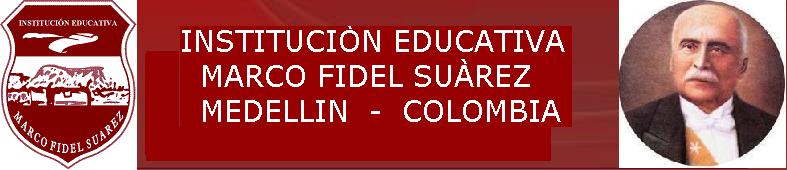 SECRETARIA DE EDUCACIÓNÁREA: EDUCACIÓN FISICAGRADO: 1                                                  PERIODO: 1                                                       INTENSIDAD HORARIA: 20OBJETIVOS DEL GRADO: Desarrollar en los  niños y niñas habilidades motrices  básicas que consoliden la memoria motriz y los hábitos de vida saludable, por medio de distintas experiencias lúdicas y recreativas, fortaleciendo el desarrollo de valores y actitudes de convivencia ciudadana que propendan por el bienestar individual y colectivo.SECRETARIA DE EDUCACIÓNÁREA: EDUCACIÓN FISICAGRADO: 1                                                  PERIODO: 2                                                       INTENSIDAD HORARIA: 20OBJETIVOS DEL GRADO: Desarrollar en los  niños y niñas habilidades motrices  básicas que consoliden la memoria motriz y los hábitos de vida saludable, por medio de distintas experiencias lúdicas y recreativas, fortaleciendo el desarrollo de valores y actitudes de convivencia ciudadana que propendan por el bienestar individual y colectivo.SECRETARIA DE EDUCACIÓNÁREA: EDUCACIÓN FISICAGRADO: 1                                                  PERIODO: 3                                                       INTENSIDAD HORARIA: 20OBJETIVOS DEL GRADO: Desarrollar en los  niños y niñas habilidades motrices  básicas que consoliden la memoria motriz y los hábitos de vida saludable, por medio de distintas experiencias lúdicas y recreativas, fortaleciendo el desarrollo de valores y actitudes de convivencia ciudadana que propendan por el bienestar individual y colectivo.SECRETARIA DE EDUCACIÓNÁREA: EDUCACIÓN FISICAGRADO: 1                                                   PERIODO: 4                                                       INTENSIDAD HORARIA: 20OBJETIVOS DEL GRADO: Desarrollar en los  niños y niñas habilidades motrices  básicas que consoliden la memoria motriz y los hábitos de vida saludable, por medio de distintas experiencias lúdicas y recreativas, fortaleciendo el desarrollo de valores y actitudes de convivencia ciudadana que propendan por el bienestar individual y colectivo.EJES GENERADORES PARA EL ÁREA DE EDUCACIÓN FÍSICA, RECREACIÓN Y DEPORTE:  se han estructurado  4 EJES CURRICULARES que deben ser trabajados de manera interrelacionada, dinámica e integradora  durante todo el año, estos son:1. ACTIVIDAD FÍSICA y SALUD: Nociones y conceptos para la práctica del ejercicio físico y efectos del ejercicio físico sobre el organismo.2. DESARROLLO PERCEPTIVO MOTRIZ. (Estimulación perceptivo motriz): Conocimiento y dominio del cuerpo. Senso percepciones y experiencia motrices básicas.3. HABILIDADES Y DESTREZAS FÍSICO MOTRICES: Capacidades físicas condicionales: Fuerza, velocidad, resistencia y flexibilidad, Formación deportiva básica, Iniciación deportiva y Deporte escolar.4. EXPRESIONES SOCIOMOTRICES: Interacción social: Actitudes y valores culturales, lúdicos, deportivos, recreativos de socialización e integración. Con estos contenidos se debe ejercer una acción pedagógica encaminada a satisfacer las necesidades individuales y sociales del escolar.ESTANDARES: Desarrollo motor: Exploro posibilidades de movimiento en mi cuerpo a nivel global y segmentario.  Ubico mi cuerpo en el espacio y en relación con objetos.Técnicas del cuerpo: Exploro formas básicas de movimiento y combinaciones con elementos y sin ellos. Exploro formas básicas de movimiento aplicados a formas y modalidades gimnásticas.Condición física: Exploro pruebas de medición de mis capacidades físicas y llevo registro de ellas. Exploro mis capacidades físicas endiversidad de juegos y actividades.Lúdica motriz: Resuelvo las diversas situaciones que el juego me presenta. Juego siguiendo las orientaciones que se me dan.Lenguajes corporales: Exploro manifestaciones expresivas para comunicar mis emociones (tristeza, alegría, ira, entre otras) en situaciones de juego y actividad física.  Exploro prácticas de tradición de danza y lúdicas de la familia.Cuidado de sí mismo: Aplico las recomendaciones sobre higiene corporal antes, durante y después de la actividad física. Atiendo las orientaciones sobre mi tiempo para jugar y realizar actividad física.DERECHOS BÁSICOS DE APRENDIZAJECompetencia: Expresiva corporal: Identifico diferentes técnicas expresivas para la manifestación emocional.Lenguajes corporales Reconozco y ejecuto danzas y prácticas lúdicas de tradición regional con lenguaje verbal y no verbal.Interpreta mensajes directos e indirectos en algunas imágenes, símbolos o gestos Produce textos verbales y no verbales a partir de los planes textuales que elabora según la tipología a desarrollar.MATRICES: Competencia comunicativa escritura, componente semántico: prevé temas, contenidos o ideas, atendiendo al propósito.Elige un contenido o tema acorde con un propósito.   Elige un tema atendiendo a las características de la situación de comunicación.Competencia comunicativa, componente espacial métrico: Ubica objetos con base en instrucciones referentes a dirección, distancia y posición.Ubicar objetos de acuerdo con instrucciones referidas a posición (dentro, fuera, encima, debajo). Ubicar objetos de acuerdo con instrucciones referidas a dirección (hacia la izquierda, hacia la derecha, hacia arriba, hacia abajo).Ubicar objetos de acuerdo con instrucciones referidas a distancias. Ubicar objetos de acuerdo con instrucciones de distancia y posición/ dirección.COMPETENCIAS:Competencia motriz: Busco posibilidades de movimiento con mi cuerpo a nivel global y segmentario. Exploro formas básicas de movimiento en conexión con pequeños elementos y sin ellos.Competencia expresiva corporal : Manifiesto expresiones corporales y gestuales para comunicar mis emociones (tristeza, alegría e ira, entre otras) en situaciones de juego y otras opciones de actividad físicaCompetencia axiológica corporal: Realizo las orientaciones sobre higiene corporal antes, durante y después de la actividad física.COMPETENCIAS:Competencia motriz: Busco posibilidades de movimiento con mi cuerpo a nivel global y segmentario. Exploro formas básicas de movimiento en conexión con pequeños elementos y sin ellos.Competencia expresiva corporal : Manifiesto expresiones corporales y gestuales para comunicar mis emociones (tristeza, alegría e ira, entre otras) en situaciones de juego y otras opciones de actividad físicaCompetencia axiológica corporal: Realizo las orientaciones sobre higiene corporal antes, durante y después de la actividad física.PREGUNTA PROBLEMATIZADORA:¿Qué siente mi cuerpo cuando exploro el movimiento?CONTENIDOSExpresiones y Conceptos BásicosEsquema corporalPosturas y posiciones básicasEstructuración temporo-espacialConcepto de calentamiento, las acciones y la forma de realizarlo.Hábitos de buena salud, aseo, higiene alimentación e hidratación.Auto cuidado: Formación y desplazamiento.CONTENIDOSExpresiones y Conceptos BásicosEsquema corporalPosturas y posiciones básicasEstructuración temporo-espacialConcepto de calentamiento, las acciones y la forma de realizarlo.Hábitos de buena salud, aseo, higiene alimentación e hidratación.Auto cuidado: Formación y desplazamiento.CONTENIDOSExpresiones y Conceptos BásicosEsquema corporalPosturas y posiciones básicasEstructuración temporo-espacialConcepto de calentamiento, las acciones y la forma de realizarlo.Hábitos de buena salud, aseo, higiene alimentación e hidratación.Auto cuidado: Formación y desplazamiento.INDICADORES DE DESEMPEÑOPREGUNTA PROBLEMATIZADORA:¿Qué siente mi cuerpo cuando exploro el movimiento?CONCEPTUALESPROCEDIMENTALESACTITUDINALESEjecución de las posibilidades de movimiento a nivel global y segmentario.Manifestación de manera verbal y corporal de diferentesexpresiones para comunicarse a partir de juegos y actividad Aplicación de acciones de cuidado de su cuerpo antes, durante y después de la actividad física.Identificación de las diferentes partesde su cuerpo y el valor que ellas tienen en su desempeñomotor..Identificación de formaciones básicas para el desarrollo de la clase.PREGUNTA PROBLEMATIZADORA:¿Qué siente mi cuerpo cuando exploro el movimiento?Reconoce las diferentes partesde su cuerpo y el valor que ellas tienen en su desempeñomotor.Reconoce la importancia de optimizar el tiempo y el espacio en lasActividades individuales y deConjunto.Identificación de las diferentes partesde su cuerpo y el valor que ellas tienen en su desempeñomotor.Ejecución de la secuencia del calentamiento en forma adecuada y ordenada.Práctica de hábitos saludables durante la clase y para la vida, aseo de manos, hidratación, uniforme limpio.Cuidado de su cuerpo y el de los demás, previniendo accidentes durante la clase.Realización de formaciones básicas: Fila, hilera, círculo, semicírculo, cuadro.Manifestación de interés en las actividades propuestas.Cuidado y conservación del medio y de los recursos de la clase.Participación e integración en actividades de orden personal y grupal.Respeto por las normas, reglas y medidas de seguridad y comportamiento en la clase.Ejecución de las posibilidades de movimiento a nivel global y segmentario.Manifestación de manera verbal y corporal de diferentesexpresiones para comunicarse a partir de juegos y actividad Aplicación de acciones de cuidado de su cuerpo antes, durante y después de la actividad física.Identificación de las diferentes partesde su cuerpo y el valor que ellas tienen en su desempeñomotor..Identificación de formaciones básicas para el desarrollo de la clase.METODOLOGIAMETODOLOGIAMETODOLOGIARECURSOSRECURSOSRECURSOSACTIVIDADESACTIVIDADESA partir del trabajo en  clase, que ha de ser preferencialmente grupal se deben dar oportunidades para que el estudiante se forme una visión clara de un medio ambiente social y familiar. Para lograr lo anterior en clase de educación física seguiremos los siguientes criterios a saber: ESTRATEGIAS METACOGNITIVAS Hace posible el control del propio aprendizaje mediante: La concentración de la atención, la planeación del aprendizaje, la evaluación del propio aprendizaje.ESTRATEGIAS AFECTIVAS Ayudan a los estudiantes a ganar control sobre sus emociones, actitudes, motivaciones y valores, permiten: la disminución de la ansiedad, la propia estimulación, la medición de nuestra temperatura emocional.ESTRATEGIAS SOCIALES Apoyan a los estudiantes en: su interacción con otros y comprender la formulación de preguntas, la cooperación con otros, la empatía con otros.A partir del trabajo en  clase, que ha de ser preferencialmente grupal se deben dar oportunidades para que el estudiante se forme una visión clara de un medio ambiente social y familiar. Para lograr lo anterior en clase de educación física seguiremos los siguientes criterios a saber: ESTRATEGIAS METACOGNITIVAS Hace posible el control del propio aprendizaje mediante: La concentración de la atención, la planeación del aprendizaje, la evaluación del propio aprendizaje.ESTRATEGIAS AFECTIVAS Ayudan a los estudiantes a ganar control sobre sus emociones, actitudes, motivaciones y valores, permiten: la disminución de la ansiedad, la propia estimulación, la medición de nuestra temperatura emocional.ESTRATEGIAS SOCIALES Apoyan a los estudiantes en: su interacción con otros y comprender la formulación de preguntas, la cooperación con otros, la empatía con otros.A partir del trabajo en  clase, que ha de ser preferencialmente grupal se deben dar oportunidades para que el estudiante se forme una visión clara de un medio ambiente social y familiar. Para lograr lo anterior en clase de educación física seguiremos los siguientes criterios a saber: ESTRATEGIAS METACOGNITIVAS Hace posible el control del propio aprendizaje mediante: La concentración de la atención, la planeación del aprendizaje, la evaluación del propio aprendizaje.ESTRATEGIAS AFECTIVAS Ayudan a los estudiantes a ganar control sobre sus emociones, actitudes, motivaciones y valores, permiten: la disminución de la ansiedad, la propia estimulación, la medición de nuestra temperatura emocional.ESTRATEGIAS SOCIALES Apoyan a los estudiantes en: su interacción con otros y comprender la formulación de preguntas, la cooperación con otros, la empatía con otros.Para el desarrollo de procesos coherentes y prácticas pedagógicas que permitan el desarrollo de las clases y los resultados y respuestas en los estudiantes, es necesario contar con unas condiciones mínimas de recursos, como:HUMANOS: Directivos docentes, docentes, estudiantes, padres de familia y comunidad en general.FÍSICOS: Planta física de la Institución (placa cubierta) y elementos e implementos deportivos.MEDIOS Y AYUDAS: grabadora, películas, televisores, computadores, diapositivas, videos, d.v.d., video beam, entre otros..MATERIAL DIDÁCTICO: textos, fotocopias, videos, talleres, lecturas, obras revistas, periódicos, láminas, carteles … entre otros.Para el desarrollo de procesos coherentes y prácticas pedagógicas que permitan el desarrollo de las clases y los resultados y respuestas en los estudiantes, es necesario contar con unas condiciones mínimas de recursos, como:HUMANOS: Directivos docentes, docentes, estudiantes, padres de familia y comunidad en general.FÍSICOS: Planta física de la Institución (placa cubierta) y elementos e implementos deportivos.MEDIOS Y AYUDAS: grabadora, películas, televisores, computadores, diapositivas, videos, d.v.d., video beam, entre otros..MATERIAL DIDÁCTICO: textos, fotocopias, videos, talleres, lecturas, obras revistas, periódicos, láminas, carteles … entre otros.Para el desarrollo de procesos coherentes y prácticas pedagógicas que permitan el desarrollo de las clases y los resultados y respuestas en los estudiantes, es necesario contar con unas condiciones mínimas de recursos, como:HUMANOS: Directivos docentes, docentes, estudiantes, padres de familia y comunidad en general.FÍSICOS: Planta física de la Institución (placa cubierta) y elementos e implementos deportivos.MEDIOS Y AYUDAS: grabadora, películas, televisores, computadores, diapositivas, videos, d.v.d., video beam, entre otros..MATERIAL DIDÁCTICO: textos, fotocopias, videos, talleres, lecturas, obras revistas, periódicos, láminas, carteles … entre otros.Explicación teórico-práctica del docenteConsultasTrabajo en individual.Trabajo en parejas.Trabajo en equipoSustentación de trabajosRealización de talleresExposicionesPresentación de películas y videosExplicación teórico-práctica del docenteConsultasTrabajo en individual.Trabajo en parejas.Trabajo en equipoSustentación de trabajosRealización de talleresExposicionesPresentación de películas y videosEVALUACIONEVALUACIONEVALUACIONEVALUACIONEVALUACIONEVALUACIONEVALUACIONEVALUACIONCRITERIOPROCESOPROCESOPROCESOPROCEDIMIENTOPROCEDIMIENTOPROCEDIMIENTOFRECUENCIALa evaluación como proceso permanente e integral permite valorar el estado en el que se desarrollan los distintos aspectos y componentes de trabajo curricular propio del área, tal como se plantea en el Decreto 1.290 de 2009.En este sentido, los criterios de evaluación deberán cumplir las características propuestas en los lineamientos curriculares. Esto es, una evaluación:• Participativa.• Permanente.• Integral.• Flexible.Para realizar una evaluación que cumpla con lo anterior se deben tener en cuenta:• Autoevaluación• Coevaluación• HeteroevaluaciónIgualmente tener en cuenta en la evaluación los aspectos cognitivos, procedimentales y actitudinales, tales como: participación activa en clase, consultas y exposiciones, trabajo en equipo… entre otros.Trabajo activo durante la clase práctica y/o elaboración de informe en caso de enfermedad o no presentación del uniforme.Consultas e informe escrito.Evaluación escrita  acerca de los contenidos en el semestreEjercicio para desarrollar las relaciones interpersonales, a través de la exposición de temas específicosAutoevaluación y valoración que cada estudiante realiza del trabajo realizado de acuerdo a unos parámetros asignados.Hetero evaluación y valoración que cada equipo  realiza del trabajo realizado de acuerdo a unos parámetros asignadosTrabajo activo durante la clase práctica y/o elaboración de informe en caso de enfermedad o no presentación del uniforme.Consultas e informe escrito.Evaluación escrita  acerca de los contenidos en el semestreEjercicio para desarrollar las relaciones interpersonales, a través de la exposición de temas específicosAutoevaluación y valoración que cada estudiante realiza del trabajo realizado de acuerdo a unos parámetros asignados.Hetero evaluación y valoración que cada equipo  realiza del trabajo realizado de acuerdo a unos parámetros asignadosTrabajo activo durante la clase práctica y/o elaboración de informe en caso de enfermedad o no presentación del uniforme.Consultas e informe escrito.Evaluación escrita  acerca de los contenidos en el semestreEjercicio para desarrollar las relaciones interpersonales, a través de la exposición de temas específicosAutoevaluación y valoración que cada estudiante realiza del trabajo realizado de acuerdo a unos parámetros asignados.Hetero evaluación y valoración que cada equipo  realiza del trabajo realizado de acuerdo a unos parámetros asignadosCada estudiante debe demostrar disponibilidad para llegar a clase, presentarse con el uniforme adecuado y estar atento a las indicaciones para realizar las diferentes actividadesCon base en los contenidos se dará un tema para ser investigado y expuesto ante el grupo (algunas de manera individual y otras grupales), presentando trabajo escrito y/o utilizando medios gráficos como: mapas conceptuales, cartelerasCada estudiante al finalizar cada semestre académico, presentará una prueba tipo “Saber”, que dará cuenta del proceso asimilado durante este.Se realizarán diferentes actividades, dentro de las clases, en pequeños equipos de trabajo, para afianzar conceptos y conocimientos. se evalúan los siguientes aspectos: Participación activa en clase, responsabilidad con tareas, presentación del uniforme y disciplina en las actividadesSe realizarán diferentes actividades, dentro de las clases individual para afianzar conceptos y conocimientos. Se realizarán diferentes actividades, dentro de las clases, en pequeños equipos de trabajo, para afianzar conceptos y conocimientos. se evalúan los siguientes aspectos: Participación activa en clase, responsabilidad con tareas, presentación del uniforme y disciplina en las actividadesCada estudiante debe demostrar disponibilidad para llegar a clase, presentarse con el uniforme adecuado y estar atento a las indicaciones para realizar las diferentes actividadesCon base en los contenidos se dará un tema para ser investigado y expuesto ante el grupo (algunas de manera individual y otras grupales), presentando trabajo escrito y/o utilizando medios gráficos como: mapas conceptuales, cartelerasCada estudiante al finalizar cada semestre académico, presentará una prueba tipo “Saber”, que dará cuenta del proceso asimilado durante este.Se realizarán diferentes actividades, dentro de las clases, en pequeños equipos de trabajo, para afianzar conceptos y conocimientos. se evalúan los siguientes aspectos: Participación activa en clase, responsabilidad con tareas, presentación del uniforme y disciplina en las actividadesSe realizarán diferentes actividades, dentro de las clases individual para afianzar conceptos y conocimientos. Se realizarán diferentes actividades, dentro de las clases, en pequeños equipos de trabajo, para afianzar conceptos y conocimientos. se evalúan los siguientes aspectos: Participación activa en clase, responsabilidad con tareas, presentación del uniforme y disciplina en las actividadesCada estudiante debe demostrar disponibilidad para llegar a clase, presentarse con el uniforme adecuado y estar atento a las indicaciones para realizar las diferentes actividadesCon base en los contenidos se dará un tema para ser investigado y expuesto ante el grupo (algunas de manera individual y otras grupales), presentando trabajo escrito y/o utilizando medios gráficos como: mapas conceptuales, cartelerasCada estudiante al finalizar cada semestre académico, presentará una prueba tipo “Saber”, que dará cuenta del proceso asimilado durante este.Se realizarán diferentes actividades, dentro de las clases, en pequeños equipos de trabajo, para afianzar conceptos y conocimientos. se evalúan los siguientes aspectos: Participación activa en clase, responsabilidad con tareas, presentación del uniforme y disciplina en las actividadesSe realizarán diferentes actividades, dentro de las clases individual para afianzar conceptos y conocimientos. Se realizarán diferentes actividades, dentro de las clases, en pequeños equipos de trabajo, para afianzar conceptos y conocimientos. se evalúan los siguientes aspectos: Participación activa en clase, responsabilidad con tareas, presentación del uniforme y disciplina en las actividadesTodas las clases durante cada periodoUna vez por periodoUna por semestre.Varias veces por periodo, se puede presentar en la mayoría de las clases.Una vez al finalizar el periodo académicoUna vez al finalizar el periodo académicoPLAN DE APOYOSe realizarán a partir de un plan de trabajo que permita  la superación de las deficiencias observadas durante el período, después de haber participado en todos los procesos formativos del área durante este; de este proceso deberán quedar evidencias escritas. (Plan de  actividades de apoyo y superación,  evidencias copia alumno, profesor y carpeta de consejo académico).Al finalizar cada periodo, se planea en cada área el proceso de trabajo para la recuperación de las debilidades académicas de las competencias y logros en que los alumnos tienen problemas. Si al cierre del año persisten las dificultades académicas, se continúa con el plan de apoyo y superación, para sustentarlo durante las dos primeras semanas del año lectivo siguiente. (Cap. 2 Artículo 8. Criterios de evaluación y promoción del SIEE)A continuación se presenta un banco de actividades que servirán para los planes de apoyo de acuerdo al grado, la temática y la situación.PLAN DE APOYOSe realizarán a partir de un plan de trabajo que permita  la superación de las deficiencias observadas durante el período, después de haber participado en todos los procesos formativos del área durante este; de este proceso deberán quedar evidencias escritas. (Plan de  actividades de apoyo y superación,  evidencias copia alumno, profesor y carpeta de consejo académico).Al finalizar cada periodo, se planea en cada área el proceso de trabajo para la recuperación de las debilidades académicas de las competencias y logros en que los alumnos tienen problemas. Si al cierre del año persisten las dificultades académicas, se continúa con el plan de apoyo y superación, para sustentarlo durante las dos primeras semanas del año lectivo siguiente. (Cap. 2 Artículo 8. Criterios de evaluación y promoción del SIEE)A continuación se presenta un banco de actividades que servirán para los planes de apoyo de acuerdo al grado, la temática y la situación.PLAN DE APOYOSe realizarán a partir de un plan de trabajo que permita  la superación de las deficiencias observadas durante el período, después de haber participado en todos los procesos formativos del área durante este; de este proceso deberán quedar evidencias escritas. (Plan de  actividades de apoyo y superación,  evidencias copia alumno, profesor y carpeta de consejo académico).Al finalizar cada periodo, se planea en cada área el proceso de trabajo para la recuperación de las debilidades académicas de las competencias y logros en que los alumnos tienen problemas. Si al cierre del año persisten las dificultades académicas, se continúa con el plan de apoyo y superación, para sustentarlo durante las dos primeras semanas del año lectivo siguiente. (Cap. 2 Artículo 8. Criterios de evaluación y promoción del SIEE)A continuación se presenta un banco de actividades que servirán para los planes de apoyo de acuerdo al grado, la temática y la situación.PLAN DE APOYOSe realizarán a partir de un plan de trabajo que permita  la superación de las deficiencias observadas durante el período, después de haber participado en todos los procesos formativos del área durante este; de este proceso deberán quedar evidencias escritas. (Plan de  actividades de apoyo y superación,  evidencias copia alumno, profesor y carpeta de consejo académico).Al finalizar cada periodo, se planea en cada área el proceso de trabajo para la recuperación de las debilidades académicas de las competencias y logros en que los alumnos tienen problemas. Si al cierre del año persisten las dificultades académicas, se continúa con el plan de apoyo y superación, para sustentarlo durante las dos primeras semanas del año lectivo siguiente. (Cap. 2 Artículo 8. Criterios de evaluación y promoción del SIEE)A continuación se presenta un banco de actividades que servirán para los planes de apoyo de acuerdo al grado, la temática y la situación.PLAN DE APOYOSe realizarán a partir de un plan de trabajo que permita  la superación de las deficiencias observadas durante el período, después de haber participado en todos los procesos formativos del área durante este; de este proceso deberán quedar evidencias escritas. (Plan de  actividades de apoyo y superación,  evidencias copia alumno, profesor y carpeta de consejo académico).Al finalizar cada periodo, se planea en cada área el proceso de trabajo para la recuperación de las debilidades académicas de las competencias y logros en que los alumnos tienen problemas. Si al cierre del año persisten las dificultades académicas, se continúa con el plan de apoyo y superación, para sustentarlo durante las dos primeras semanas del año lectivo siguiente. (Cap. 2 Artículo 8. Criterios de evaluación y promoción del SIEE)A continuación se presenta un banco de actividades que servirán para los planes de apoyo de acuerdo al grado, la temática y la situación.PLAN DE APOYOSe realizarán a partir de un plan de trabajo que permita  la superación de las deficiencias observadas durante el período, después de haber participado en todos los procesos formativos del área durante este; de este proceso deberán quedar evidencias escritas. (Plan de  actividades de apoyo y superación,  evidencias copia alumno, profesor y carpeta de consejo académico).Al finalizar cada periodo, se planea en cada área el proceso de trabajo para la recuperación de las debilidades académicas de las competencias y logros en que los alumnos tienen problemas. Si al cierre del año persisten las dificultades académicas, se continúa con el plan de apoyo y superación, para sustentarlo durante las dos primeras semanas del año lectivo siguiente. (Cap. 2 Artículo 8. Criterios de evaluación y promoción del SIEE)A continuación se presenta un banco de actividades que servirán para los planes de apoyo de acuerdo al grado, la temática y la situación.PLAN DE APOYOSe realizarán a partir de un plan de trabajo que permita  la superación de las deficiencias observadas durante el período, después de haber participado en todos los procesos formativos del área durante este; de este proceso deberán quedar evidencias escritas. (Plan de  actividades de apoyo y superación,  evidencias copia alumno, profesor y carpeta de consejo académico).Al finalizar cada periodo, se planea en cada área el proceso de trabajo para la recuperación de las debilidades académicas de las competencias y logros en que los alumnos tienen problemas. Si al cierre del año persisten las dificultades académicas, se continúa con el plan de apoyo y superación, para sustentarlo durante las dos primeras semanas del año lectivo siguiente. (Cap. 2 Artículo 8. Criterios de evaluación y promoción del SIEE)A continuación se presenta un banco de actividades que servirán para los planes de apoyo de acuerdo al grado, la temática y la situación.PLAN DE APOYOSe realizarán a partir de un plan de trabajo que permita  la superación de las deficiencias observadas durante el período, después de haber participado en todos los procesos formativos del área durante este; de este proceso deberán quedar evidencias escritas. (Plan de  actividades de apoyo y superación,  evidencias copia alumno, profesor y carpeta de consejo académico).Al finalizar cada periodo, se planea en cada área el proceso de trabajo para la recuperación de las debilidades académicas de las competencias y logros en que los alumnos tienen problemas. Si al cierre del año persisten las dificultades académicas, se continúa con el plan de apoyo y superación, para sustentarlo durante las dos primeras semanas del año lectivo siguiente. (Cap. 2 Artículo 8. Criterios de evaluación y promoción del SIEE)A continuación se presenta un banco de actividades que servirán para los planes de apoyo de acuerdo al grado, la temática y la situación.PLAN DE RECUPERACIÓNLos docentes realizarán una valoración y definición de indicadores, para determinar las condiciones cognitivas, motrices y de relación quepueden estar difi cultando el aprendizaje de losestudiantes y, de esta manera, establecer accionespedagógicas más precisas y que alcancenlos desempeños básicos establecidos.Ejecución de las posibilidades de movimiento a nivel global y segmentario. Taller práctico de creación de una rutina de movimientosManifestación de manera verbal y corporal de diferentes expresiones para comunicarse a partir de juegos y actividades. Taller práctico de creación de una rutina de expresión corporal.Aplicación de acciones de cuidado de su cuerpo antes, durante y después de la actividad física. Taller teórico sobre el autocuidado y la actividad física.Identificación de las diferentes partesde su cuerpo y el valor que ellas tienen en su desempeño motor. . Taller teórico sobre el cuerpo y la motricidad..Identificación de formaciones básicas para el desarrollo de la clase. Taller teórico  practico sobre formaciones básicasPLAN DE RECUPERACIÓNLos docentes realizarán una valoración y definición de indicadores, para determinar las condiciones cognitivas, motrices y de relación quepueden estar difi cultando el aprendizaje de losestudiantes y, de esta manera, establecer accionespedagógicas más precisas y que alcancenlos desempeños básicos establecidos.Ejecución de las posibilidades de movimiento a nivel global y segmentario. Taller práctico de creación de una rutina de movimientosManifestación de manera verbal y corporal de diferentes expresiones para comunicarse a partir de juegos y actividades. Taller práctico de creación de una rutina de expresión corporal.Aplicación de acciones de cuidado de su cuerpo antes, durante y después de la actividad física. Taller teórico sobre el autocuidado y la actividad física.Identificación de las diferentes partesde su cuerpo y el valor que ellas tienen en su desempeño motor. . Taller teórico sobre el cuerpo y la motricidad..Identificación de formaciones básicas para el desarrollo de la clase. Taller teórico  practico sobre formaciones básicasPLAN DE NIVELACIÓNSe realizan cuando un estudiante llega a la institución bien sea al iniciar el año escolar o durante cualquier periodo. Se sugiere realizar los siguientes pasos: 1. Evaluación diagnóstica: Esta evaluación permite detectar el estado en que se encuentra el estudiante, o el grupo en general, en especial los conocimientos previos que tienen y los vacíos y dificultades que manifiestan respecto al tema de estudio. 2.Revisión del cuaderno del estudiante de la institución de procedencia. 3.Taller que  recopile los  temas vistos. 4.Que el estudiante se ponga al día  con la ayuda de sus compañeros.  5.Revisión en el cumplimiento de actividades de nivelación Evaluación oral y escrita Para ello se brinda:Consultas y sustentación.Talleres.Prueba escrita y práctica sobre competencias a nivelarPLAN DE NIVELACIÓNSe realizan cuando un estudiante llega a la institución bien sea al iniciar el año escolar o durante cualquier periodo. Se sugiere realizar los siguientes pasos: 1. Evaluación diagnóstica: Esta evaluación permite detectar el estado en que se encuentra el estudiante, o el grupo en general, en especial los conocimientos previos que tienen y los vacíos y dificultades que manifiestan respecto al tema de estudio. 2.Revisión del cuaderno del estudiante de la institución de procedencia. 3.Taller que  recopile los  temas vistos. 4.Que el estudiante se ponga al día  con la ayuda de sus compañeros.  5.Revisión en el cumplimiento de actividades de nivelación Evaluación oral y escrita Para ello se brinda:Consultas y sustentación.Talleres.Prueba escrita y práctica sobre competencias a nivelarPLAN DE NIVELACIÓNSe realizan cuando un estudiante llega a la institución bien sea al iniciar el año escolar o durante cualquier periodo. Se sugiere realizar los siguientes pasos: 1. Evaluación diagnóstica: Esta evaluación permite detectar el estado en que se encuentra el estudiante, o el grupo en general, en especial los conocimientos previos que tienen y los vacíos y dificultades que manifiestan respecto al tema de estudio. 2.Revisión del cuaderno del estudiante de la institución de procedencia. 3.Taller que  recopile los  temas vistos. 4.Que el estudiante se ponga al día  con la ayuda de sus compañeros.  5.Revisión en el cumplimiento de actividades de nivelación Evaluación oral y escrita Para ello se brinda:Consultas y sustentación.Talleres.Prueba escrita y práctica sobre competencias a nivelarPLAN DE PROFUNDIZACIÓNA los estudiantes adelantados  que no requieren actividades de apoyo se recomiendas las siguientes actividades: 1.Resolución de cuestionarios 2 .Lecturas guiadas con base en preguntas.3 .Elaboración de talleres que amplíen  temáticas vistas. 4. Análisis de textos sobre temáticas relacionadas que amplíen temas5.Talleres prácticos6.Trabajos escritos7. Visitas a páginas en internet que afiancen aprendizajes.PLAN DE PROFUNDIZACIÓNA los estudiantes adelantados  que no requieren actividades de apoyo se recomiendas las siguientes actividades: 1.Resolución de cuestionarios 2 .Lecturas guiadas con base en preguntas.3 .Elaboración de talleres que amplíen  temáticas vistas. 4. Análisis de textos sobre temáticas relacionadas que amplíen temas5.Talleres prácticos6.Trabajos escritos7. Visitas a páginas en internet que afiancen aprendizajes.PLAN DE PROFUNDIZACIÓNA los estudiantes adelantados  que no requieren actividades de apoyo se recomiendas las siguientes actividades: 1.Resolución de cuestionarios 2 .Lecturas guiadas con base en preguntas.3 .Elaboración de talleres que amplíen  temáticas vistas. 4. Análisis de textos sobre temáticas relacionadas que amplíen temas5.Talleres prácticos6.Trabajos escritos7. Visitas a páginas en internet que afiancen aprendizajes.ADECUACIONES CURRICULARES: Se contextualizan los temas tratados a las situaciones de la vida cotidiana, se traen nuevas prácticas corporales a la clase de educación física desde la vivencia personal de los estudiantes, se deben presentar exposiciones con temas actuales relacionados con la educación física, el deporte, la salud, la nutrición, la estética entre otros.ADECUACIONES CURRICULARES: Se contextualizan los temas tratados a las situaciones de la vida cotidiana, se traen nuevas prácticas corporales a la clase de educación física desde la vivencia personal de los estudiantes, se deben presentar exposiciones con temas actuales relacionados con la educación física, el deporte, la salud, la nutrición, la estética entre otros.ADECUACIONES CURRICULARES: Se contextualizan los temas tratados a las situaciones de la vida cotidiana, se traen nuevas prácticas corporales a la clase de educación física desde la vivencia personal de los estudiantes, se deben presentar exposiciones con temas actuales relacionados con la educación física, el deporte, la salud, la nutrición, la estética entre otros.ADECUACIONES CURRICULARES: Se contextualizan los temas tratados a las situaciones de la vida cotidiana, se traen nuevas prácticas corporales a la clase de educación física desde la vivencia personal de los estudiantes, se deben presentar exposiciones con temas actuales relacionados con la educación física, el deporte, la salud, la nutrición, la estética entre otros.ADECUACIONES CURRICULARES: Se contextualizan los temas tratados a las situaciones de la vida cotidiana, se traen nuevas prácticas corporales a la clase de educación física desde la vivencia personal de los estudiantes, se deben presentar exposiciones con temas actuales relacionados con la educación física, el deporte, la salud, la nutrición, la estética entre otros.ADECUACIONES CURRICULARES: Se contextualizan los temas tratados a las situaciones de la vida cotidiana, se traen nuevas prácticas corporales a la clase de educación física desde la vivencia personal de los estudiantes, se deben presentar exposiciones con temas actuales relacionados con la educación física, el deporte, la salud, la nutrición, la estética entre otros.ADECUACIONES CURRICULARES: Se contextualizan los temas tratados a las situaciones de la vida cotidiana, se traen nuevas prácticas corporales a la clase de educación física desde la vivencia personal de los estudiantes, se deben presentar exposiciones con temas actuales relacionados con la educación física, el deporte, la salud, la nutrición, la estética entre otros.ADECUACIONES CURRICULARES: Se contextualizan los temas tratados a las situaciones de la vida cotidiana, se traen nuevas prácticas corporales a la clase de educación física desde la vivencia personal de los estudiantes, se deben presentar exposiciones con temas actuales relacionados con la educación física, el deporte, la salud, la nutrición, la estética entre otros.OBSERVACIONES.OBSERVACIONES.OBSERVACIONES.OBSERVACIONES.OBSERVACIONES.OBSERVACIONES.OBSERVACIONES.OBSERVACIONES.EJES GENERADORES PARA EL ÁREA DE EDUCACIÓN FÍSICA, RECREACIÓN Y DEPORTE:  se han estructurado  4 EJES CURRICULARES que deben ser trabajados de manera interrelacionada, dinámica e integradora  durante todo el año, estos son:1. ACTIVIDAD FÍSICA y SALUD: Nociones y conceptos para la práctica del ejercicio físico y efectos del ejercicio físico sobre el organismo.2. DESARROLLO PERCEPTIVO MOTRIZ. (Estimulación perceptivo motriz): Conocimiento y dominio del cuerpo. Senso percepciones y experiencia motrices básicas.3. HABILIDADES Y DESTREZAS FÍSICO MOTRICES: Capacidades físicas condicionales: Fuerza, velocidad, resistencia y flexibilidad, Formación deportiva básica, Iniciación deportiva y Deporte escolar.4. EXPRESIONES SOCIOMOTRICES: Interacción social: Actitudes y valores culturales, lúdicos, deportivos, recreativos de socialización e integración. Con estos contenidos se debe ejercer una acción pedagógica encaminada a satisfacer las necesidades individuales y sociales del escolar.ESTANDARES:Desarrollo motor: Exploro posibilidades de movimiento siguiendo ritmos de percusión y musicales diversos.Técnicas del cuerpo: Exploro técnicas corporales de tensión, relajación y control del cuerpo.Condición física: Atiendo las indicaciones para realizar el calentamiento al iniciar y recuperación al finalizar la actividad física..Lúdica motriz: Participo en los juegos individuales y colectivos propuestos en la clase.Lenguajes corporales: Exploro movimientos con diferentes ritmos musicales.Cuidado de sí mismo: Exploro juegos y actividad física de acuerdo con mi edad y mis posibilidades.DERECHOS BÁSICOS DE APRENDIZAJECompetencia: Expresiva corporal: Identifico diferentes técnicas expresivas para la manifestación emocional.Lenguajes corporales Reconozco y ejecuto danzas y prácticas lúdicas de tradición regional con lenguaje verbal y no verbal.Interpreta mensajes directos e indirectos en algunas imágenes, símbolos o gestos Produce textos verbales y no verbales a partir de los planes textuales que elabora según la tipología a desarrollar.MATRICES: Competencia comunicativa escritura, componente semántico: prevé temas, contenidos o ideas, atendiendo al propósito.Elige un contenido o tema acorde con un propósito.   Elige un tema atendiendo a las características de la situación de comunicación.Competencia comunicativa, componente espacial métrico: Ubica objetos con base en instrucciones referentes a dirección, distancia y posición.Ubicar objetos de acuerdo con instrucciones referidas a posición (dentro, fuera, encima, debajo). Ubicar objetos de acuerdo con instrucciones referidas a dirección (hacia la izquierda, hacia la derecha, hacia arriba, hacia abajo).Ubicar objetos de acuerdo con instrucciones referidas a distancias. Ubicar objetos de acuerdo con instrucciones de distancia y posición/ dirección.COMPETENCIAS:Competencia motriz: Exploro y realizo movimientos con mi cuerpo en concordancia con diferentes posibilidades de ritmos y juegos corporales.Competencia expresiva corporal: Exploro y vivencio prácticas de danza y expresión corporal guiada y espontánea.Competencia axiológica corporal: Atiendo y ejecuto las orientaciones sobre los tiempos para realizar actividad física en los espacios determinados y en armonía con los compañeros del aula.COMPETENCIAS:Competencia motriz: Exploro y realizo movimientos con mi cuerpo en concordancia con diferentes posibilidades de ritmos y juegos corporales.Competencia expresiva corporal: Exploro y vivencio prácticas de danza y expresión corporal guiada y espontánea.Competencia axiológica corporal: Atiendo y ejecuto las orientaciones sobre los tiempos para realizar actividad física en los espacios determinados y en armonía con los compañeros del aula.PREGUNTA PROBLEMATIZADORA:¿Qué expreso con mi cuerpo?CONTENIDOSConductas Psicomotrices ElementalesCoordinación fina, Coordinación dinámica generalEquilibrio estático y dinámicoPercepciones rítmicas básicasTrayectoria y distanciaAltura y profundidadCONTENIDOSConductas Psicomotrices ElementalesCoordinación fina, Coordinación dinámica generalEquilibrio estático y dinámicoPercepciones rítmicas básicasTrayectoria y distanciaAltura y profundidadCONTENIDOSConductas Psicomotrices ElementalesCoordinación fina, Coordinación dinámica generalEquilibrio estático y dinámicoPercepciones rítmicas básicasTrayectoria y distanciaAltura y profundidadINDICADORES DE DESEMPEÑOPREGUNTA PROBLEMATIZADORA:¿Qué expreso con mi cuerpo?CONCEPTUALESPROCEDIMENTALESACTITUDINALESIdentificación de las diferentes expresiones motricesrítmicas y armoniosas propuestas en la clase.Ejecución de las actividades propuestas de pre-danza a partir de rondas y canciones.Cooperación y disfrute con sus compañeros en las diferentes actividades propuestas en clase.Relacionamiento de la mente y el cuerpo como unidad funcional para realizar cualquiermovimientoPREGUNTA PROBLEMATIZADORA:¿Qué expreso con mi cuerpo?Ejecuta movimientos finos y gruesos en forma armónica ycoordinadaManeja sin temor y con seguridad la mayoría de trabajos de equilibrio de acuerdo a su edad.Utiliza sus segmentos corporales por medio de las expresiones rítmicas y reconoce su cuerpo como unmedio para generar sonidosAplica dominio ycontrol en la motricidad de susmanos y pies en trabajos corporales de pre-danza y con implementos.Combina efectivamente lacoordinación y elequilibrio en lasactividades motrices. Realizo ejercicios para desarrollar el ritmo y la ubicación temporo-espacial. Ejecuto movimientos de los segmentos de manera asociada. Demuestro una buena direccionalidad en los ejercicios prácticos. Demuestro equilibrio en ejercicios y actividades de la vida cotidiana.Involucro ritmo en actividades cotidianas como cantos y obras de teatro y demás actividades lúdicas.Interioriza las normas y compromisosestablecidos dentrode la clase, dándole su debido cumplimiento,Identificación de las diferentes expresiones motricesrítmicas y armoniosas propuestas en la clase.Ejecución de las actividades propuestas de pre-danza a partir de rondas y canciones.Cooperación y disfrute con sus compañeros en las diferentes actividades propuestas en clase.Relacionamiento de la mente y el cuerpo como unidad funcional para realizar cualquiermovimientoMETODOLOGIAMETODOLOGIAMETODOLOGIARECURSOSRECURSOSRECURSOSACTIVIDADESACTIVIDADESA partir del trabajo en  clase, que ha de ser preferencialmente grupal se deben dar oportunidades para que el estudiante se forme una visión clara de un medio ambiente social y familiar. Para lograr lo anterior en clase de educación física seguiremos los siguientes criterios a saber: ESTRATEGIAS METACOGNITIVAS Hace posible el control del propio aprendizaje mediante: La concentración de la atención, la planeación del aprendizaje, la evaluación del propio aprendizaje.ESTRATEGIAS AFECTIVAS Ayudan a los estudiantes a ganar control sobre sus emociones, actitudes, motivaciones y valores, permiten: la disminución de la ansiedad, la propia estimulación, la medición de nuestra temperatura emocional.ESTRATEGIAS SOCIALES Apoyan a los estudiantes en: su interacción con otros y comprender la formulación de preguntas, la cooperación con otros, la empatía con otros.A partir del trabajo en  clase, que ha de ser preferencialmente grupal se deben dar oportunidades para que el estudiante se forme una visión clara de un medio ambiente social y familiar. Para lograr lo anterior en clase de educación física seguiremos los siguientes criterios a saber: ESTRATEGIAS METACOGNITIVAS Hace posible el control del propio aprendizaje mediante: La concentración de la atención, la planeación del aprendizaje, la evaluación del propio aprendizaje.ESTRATEGIAS AFECTIVAS Ayudan a los estudiantes a ganar control sobre sus emociones, actitudes, motivaciones y valores, permiten: la disminución de la ansiedad, la propia estimulación, la medición de nuestra temperatura emocional.ESTRATEGIAS SOCIALES Apoyan a los estudiantes en: su interacción con otros y comprender la formulación de preguntas, la cooperación con otros, la empatía con otros.A partir del trabajo en  clase, que ha de ser preferencialmente grupal se deben dar oportunidades para que el estudiante se forme una visión clara de un medio ambiente social y familiar. Para lograr lo anterior en clase de educación física seguiremos los siguientes criterios a saber: ESTRATEGIAS METACOGNITIVAS Hace posible el control del propio aprendizaje mediante: La concentración de la atención, la planeación del aprendizaje, la evaluación del propio aprendizaje.ESTRATEGIAS AFECTIVAS Ayudan a los estudiantes a ganar control sobre sus emociones, actitudes, motivaciones y valores, permiten: la disminución de la ansiedad, la propia estimulación, la medición de nuestra temperatura emocional.ESTRATEGIAS SOCIALES Apoyan a los estudiantes en: su interacción con otros y comprender la formulación de preguntas, la cooperación con otros, la empatía con otros.HUMANOS: Directivos docentes, docentes, estudiantes, padres de familia y comunidad en general.FÍSICOS: Planta física de la Institución (placa cubierta) y elementos e implementos deportivos.MEDIOS Y AYUDAS: Películas, televisores, computadores, diapositivas, videos, d.v.d., video beam, entre otros..MATERIAL DIDÁCTICO: textos, fotocopias, videos, talleres, lecturas, obras revistas, periódicos, láminas, carteles … entre otros.HUMANOS: Directivos docentes, docentes, estudiantes, padres de familia y comunidad en general.FÍSICOS: Planta física de la Institución (placa cubierta) y elementos e implementos deportivos.MEDIOS Y AYUDAS: Películas, televisores, computadores, diapositivas, videos, d.v.d., video beam, entre otros..MATERIAL DIDÁCTICO: textos, fotocopias, videos, talleres, lecturas, obras revistas, periódicos, láminas, carteles … entre otros.HUMANOS: Directivos docentes, docentes, estudiantes, padres de familia y comunidad en general.FÍSICOS: Planta física de la Institución (placa cubierta) y elementos e implementos deportivos.MEDIOS Y AYUDAS: Películas, televisores, computadores, diapositivas, videos, d.v.d., video beam, entre otros..MATERIAL DIDÁCTICO: textos, fotocopias, videos, talleres, lecturas, obras revistas, periódicos, láminas, carteles … entre otros.Explicación teórico-práctica del docenteConsultasTrabajo en individual.Trabajo en parejas.Trabajo en equipoSustentación de trabajosRealización de talleresExposicionesPresentación de películas y videosExplicación teórico-práctica del docenteConsultasTrabajo en individual.Trabajo en parejas.Trabajo en equipoSustentación de trabajosRealización de talleresExposicionesPresentación de películas y videosEVALUACIONEVALUACIONEVALUACIONEVALUACIONEVALUACIONEVALUACIONEVALUACIONEVALUACIONCRITERIOPROCESOPROCESOPROCESOPROCEDIMIENTOPROCEDIMIENTOPROCEDIMIENTOFRECUENCIAParticipación activa en clase.Consultas y exposiciones.Trabajo en equipo.Autoevaluación – hetero evaluación - coevaluaciónTrabajo activo durante la clase práctica y/o elaboración de informe en caso de enfermedad o no presentación del uniforme.Consultas e informe escrito.Evaluación escrita  acerca de los contenidos en el semestreEjercicio para desarrollar las relaciones interpersonales, a través de la exposición de temas específicosAutoevaluación y valoración que cada estudiante realiza del trabajo realizado de acuerdo a unos parámetros asignados.Hetero evaluación y valoración que cada equipo  realiza del trabajo realizado de acuerdo a unos parámetros asignadosTrabajo activo durante la clase práctica y/o elaboración de informe en caso de enfermedad o no presentación del uniforme.Consultas e informe escrito.Evaluación escrita  acerca de los contenidos en el semestreEjercicio para desarrollar las relaciones interpersonales, a través de la exposición de temas específicosAutoevaluación y valoración que cada estudiante realiza del trabajo realizado de acuerdo a unos parámetros asignados.Hetero evaluación y valoración que cada equipo  realiza del trabajo realizado de acuerdo a unos parámetros asignadosTrabajo activo durante la clase práctica y/o elaboración de informe en caso de enfermedad o no presentación del uniforme.Consultas e informe escrito.Evaluación escrita  acerca de los contenidos en el semestreEjercicio para desarrollar las relaciones interpersonales, a través de la exposición de temas específicosAutoevaluación y valoración que cada estudiante realiza del trabajo realizado de acuerdo a unos parámetros asignados.Hetero evaluación y valoración que cada equipo  realiza del trabajo realizado de acuerdo a unos parámetros asignadosCada estudiante debe demostrar disponibilidad para llegar a clase, presentarse con el uniforme adecuado y estar atento a las indicaciones para realizar las diferentes actividadesCon base en los contenidos se dará un tema para ser investigado y expuesto ante el grupo (algunas de manera individual y otras grupales), presentando trabajo escrito y/o utilizando medios gráficos como: mapas conceptuales, cartelerasCada estudiante al finalizar cada semestre académico, presentará una prueba tipo “Saber”, que dará cuenta del proceso asimilado durante este.Se realizarán diferentes actividades, dentro de las clases, en pequeños equipos de trabajo, para afianzar conceptos y conocimientos. se evalúan los siguientes aspectos: Participación activa en clase, responsabilidad con tareas, presentación del uniforme y disciplina en las actividadesSe realizarán diferentes actividades, dentro de las clases individual para afianzar conceptos y conocimientos. Se realizarán diferentes actividades, dentro de las clases, en pequeños equipos de trabajo, para afianzar conceptos y conocimientos. se evalúan los siguientes aspectos: Participación activa en clase, responsabilidad con tareas, presentación del uniforme y disciplina en las actividadesCada estudiante debe demostrar disponibilidad para llegar a clase, presentarse con el uniforme adecuado y estar atento a las indicaciones para realizar las diferentes actividadesCon base en los contenidos se dará un tema para ser investigado y expuesto ante el grupo (algunas de manera individual y otras grupales), presentando trabajo escrito y/o utilizando medios gráficos como: mapas conceptuales, cartelerasCada estudiante al finalizar cada semestre académico, presentará una prueba tipo “Saber”, que dará cuenta del proceso asimilado durante este.Se realizarán diferentes actividades, dentro de las clases, en pequeños equipos de trabajo, para afianzar conceptos y conocimientos. se evalúan los siguientes aspectos: Participación activa en clase, responsabilidad con tareas, presentación del uniforme y disciplina en las actividadesSe realizarán diferentes actividades, dentro de las clases individual para afianzar conceptos y conocimientos. Se realizarán diferentes actividades, dentro de las clases, en pequeños equipos de trabajo, para afianzar conceptos y conocimientos. se evalúan los siguientes aspectos: Participación activa en clase, responsabilidad con tareas, presentación del uniforme y disciplina en las actividadesCada estudiante debe demostrar disponibilidad para llegar a clase, presentarse con el uniforme adecuado y estar atento a las indicaciones para realizar las diferentes actividadesCon base en los contenidos se dará un tema para ser investigado y expuesto ante el grupo (algunas de manera individual y otras grupales), presentando trabajo escrito y/o utilizando medios gráficos como: mapas conceptuales, cartelerasCada estudiante al finalizar cada semestre académico, presentará una prueba tipo “Saber”, que dará cuenta del proceso asimilado durante este.Se realizarán diferentes actividades, dentro de las clases, en pequeños equipos de trabajo, para afianzar conceptos y conocimientos. se evalúan los siguientes aspectos: Participación activa en clase, responsabilidad con tareas, presentación del uniforme y disciplina en las actividadesSe realizarán diferentes actividades, dentro de las clases individual para afianzar conceptos y conocimientos. Se realizarán diferentes actividades, dentro de las clases, en pequeños equipos de trabajo, para afianzar conceptos y conocimientos. se evalúan los siguientes aspectos: Participación activa en clase, responsabilidad con tareas, presentación del uniforme y disciplina en las actividadesTodas las clases durante cada periodoUna vez por periodoUna por semestre.Varias veces por periodo, se puede presentar en la mayoría de las clases.Una vez al finalizar el periodo académicoUna vez al finalizar el periodo académicoPLAN DE APOYOSe realizarán a partir de un plan de trabajo que permita  la superación de las deficiencias observadas durante el período, después de haber participado en todos los procesos formativos del área durante este; de este proceso deberán quedar evidencias escritas. (Plan de  actividades de apoyo y superación,  evidencias copia alumno, profesor y carpeta de consejo académico).Al finalizar cada periodo, se planea en cada área el proceso de trabajo para la recuperación de las debilidades académicas de las competencias y logros en que los alumnos tienen problemas. Si al cierre del año persisten las dificultades académicas, se continúa con el plan de apoyo y superación, para sustentarlo durante las dos primeras semanas del año lectivo siguiente. (Cap. 2 Artículo 8. Criterios de evaluación y promoción del SIEE)A continuación se presenta un banco de actividades que servirán para los planes de apoyo de acuerdo al grado, la temática y la situación.PLAN DE APOYOSe realizarán a partir de un plan de trabajo que permita  la superación de las deficiencias observadas durante el período, después de haber participado en todos los procesos formativos del área durante este; de este proceso deberán quedar evidencias escritas. (Plan de  actividades de apoyo y superación,  evidencias copia alumno, profesor y carpeta de consejo académico).Al finalizar cada periodo, se planea en cada área el proceso de trabajo para la recuperación de las debilidades académicas de las competencias y logros en que los alumnos tienen problemas. Si al cierre del año persisten las dificultades académicas, se continúa con el plan de apoyo y superación, para sustentarlo durante las dos primeras semanas del año lectivo siguiente. (Cap. 2 Artículo 8. Criterios de evaluación y promoción del SIEE)A continuación se presenta un banco de actividades que servirán para los planes de apoyo de acuerdo al grado, la temática y la situación.PLAN DE APOYOSe realizarán a partir de un plan de trabajo que permita  la superación de las deficiencias observadas durante el período, después de haber participado en todos los procesos formativos del área durante este; de este proceso deberán quedar evidencias escritas. (Plan de  actividades de apoyo y superación,  evidencias copia alumno, profesor y carpeta de consejo académico).Al finalizar cada periodo, se planea en cada área el proceso de trabajo para la recuperación de las debilidades académicas de las competencias y logros en que los alumnos tienen problemas. Si al cierre del año persisten las dificultades académicas, se continúa con el plan de apoyo y superación, para sustentarlo durante las dos primeras semanas del año lectivo siguiente. (Cap. 2 Artículo 8. Criterios de evaluación y promoción del SIEE)A continuación se presenta un banco de actividades que servirán para los planes de apoyo de acuerdo al grado, la temática y la situación.PLAN DE APOYOSe realizarán a partir de un plan de trabajo que permita  la superación de las deficiencias observadas durante el período, después de haber participado en todos los procesos formativos del área durante este; de este proceso deberán quedar evidencias escritas. (Plan de  actividades de apoyo y superación,  evidencias copia alumno, profesor y carpeta de consejo académico).Al finalizar cada periodo, se planea en cada área el proceso de trabajo para la recuperación de las debilidades académicas de las competencias y logros en que los alumnos tienen problemas. Si al cierre del año persisten las dificultades académicas, se continúa con el plan de apoyo y superación, para sustentarlo durante las dos primeras semanas del año lectivo siguiente. (Cap. 2 Artículo 8. Criterios de evaluación y promoción del SIEE)A continuación se presenta un banco de actividades que servirán para los planes de apoyo de acuerdo al grado, la temática y la situación.PLAN DE APOYOSe realizarán a partir de un plan de trabajo que permita  la superación de las deficiencias observadas durante el período, después de haber participado en todos los procesos formativos del área durante este; de este proceso deberán quedar evidencias escritas. (Plan de  actividades de apoyo y superación,  evidencias copia alumno, profesor y carpeta de consejo académico).Al finalizar cada periodo, se planea en cada área el proceso de trabajo para la recuperación de las debilidades académicas de las competencias y logros en que los alumnos tienen problemas. Si al cierre del año persisten las dificultades académicas, se continúa con el plan de apoyo y superación, para sustentarlo durante las dos primeras semanas del año lectivo siguiente. (Cap. 2 Artículo 8. Criterios de evaluación y promoción del SIEE)A continuación se presenta un banco de actividades que servirán para los planes de apoyo de acuerdo al grado, la temática y la situación.PLAN DE APOYOSe realizarán a partir de un plan de trabajo que permita  la superación de las deficiencias observadas durante el período, después de haber participado en todos los procesos formativos del área durante este; de este proceso deberán quedar evidencias escritas. (Plan de  actividades de apoyo y superación,  evidencias copia alumno, profesor y carpeta de consejo académico).Al finalizar cada periodo, se planea en cada área el proceso de trabajo para la recuperación de las debilidades académicas de las competencias y logros en que los alumnos tienen problemas. Si al cierre del año persisten las dificultades académicas, se continúa con el plan de apoyo y superación, para sustentarlo durante las dos primeras semanas del año lectivo siguiente. (Cap. 2 Artículo 8. Criterios de evaluación y promoción del SIEE)A continuación se presenta un banco de actividades que servirán para los planes de apoyo de acuerdo al grado, la temática y la situación.PLAN DE APOYOSe realizarán a partir de un plan de trabajo que permita  la superación de las deficiencias observadas durante el período, después de haber participado en todos los procesos formativos del área durante este; de este proceso deberán quedar evidencias escritas. (Plan de  actividades de apoyo y superación,  evidencias copia alumno, profesor y carpeta de consejo académico).Al finalizar cada periodo, se planea en cada área el proceso de trabajo para la recuperación de las debilidades académicas de las competencias y logros en que los alumnos tienen problemas. Si al cierre del año persisten las dificultades académicas, se continúa con el plan de apoyo y superación, para sustentarlo durante las dos primeras semanas del año lectivo siguiente. (Cap. 2 Artículo 8. Criterios de evaluación y promoción del SIEE)A continuación se presenta un banco de actividades que servirán para los planes de apoyo de acuerdo al grado, la temática y la situación.PLAN DE APOYOSe realizarán a partir de un plan de trabajo que permita  la superación de las deficiencias observadas durante el período, después de haber participado en todos los procesos formativos del área durante este; de este proceso deberán quedar evidencias escritas. (Plan de  actividades de apoyo y superación,  evidencias copia alumno, profesor y carpeta de consejo académico).Al finalizar cada periodo, se planea en cada área el proceso de trabajo para la recuperación de las debilidades académicas de las competencias y logros en que los alumnos tienen problemas. Si al cierre del año persisten las dificultades académicas, se continúa con el plan de apoyo y superación, para sustentarlo durante las dos primeras semanas del año lectivo siguiente. (Cap. 2 Artículo 8. Criterios de evaluación y promoción del SIEE)A continuación se presenta un banco de actividades que servirán para los planes de apoyo de acuerdo al grado, la temática y la situación.PLAN DE RECUPERACIÓNIdentificación de las diferentes expresiones motrices rítmicas y armoniosas propuestas en la clase. Taller teórico-práctico sobre expresiones motrices rítmicasEjecución de las actividades propuestas de pre-danza a partir de rondas y canciones. Taller práctico de creación de una rutina de pre-danza a partir de rondas y canciones.Cooperación y disfrute con sus compañeros en las diferentes actividades propuestas en clase. Exposición sobre la cooperación.Relacionamiento de la mente y el cuerpo como unidad funcional para realizar cualquier movimiento. Taller teórico con lectura guiada sobre la relación mente y el cuerpo como unidad funcional.PLAN DE RECUPERACIÓNIdentificación de las diferentes expresiones motrices rítmicas y armoniosas propuestas en la clase. Taller teórico-práctico sobre expresiones motrices rítmicasEjecución de las actividades propuestas de pre-danza a partir de rondas y canciones. Taller práctico de creación de una rutina de pre-danza a partir de rondas y canciones.Cooperación y disfrute con sus compañeros en las diferentes actividades propuestas en clase. Exposición sobre la cooperación.Relacionamiento de la mente y el cuerpo como unidad funcional para realizar cualquier movimiento. Taller teórico con lectura guiada sobre la relación mente y el cuerpo como unidad funcional.PLAN DE NIVELACIÓNSe realizan cuando un estudiante llega a la institución bien sea al iniciar el año escolar o durante cualquier periodo. Se sugiere realizar los siguientes pasos: 1. Evaluación diagnóstica: Esta evaluación permite detectar el estado en que se encuentra el estudiante, o el grupo en general, en especial los conocimientos previos que tienen y los vacíos y dificultades que manifiestan respecto al tema de estudio. 2.Revisión del cuaderno del estudiante de la institución de procedencia. 3.Taller que  recopile los  temas vistos. 4.Que el estudiante se ponga al día  con la ayuda de sus compañeros.  5.Revisión en el cumplimiento de actividades de nivelación Evaluación oral y escrita Para ello se brinda:Consultas y sustentación.Talleres.Prueba escrita y práctica sobre competencias a nivelarPLAN DE NIVELACIÓNSe realizan cuando un estudiante llega a la institución bien sea al iniciar el año escolar o durante cualquier periodo. Se sugiere realizar los siguientes pasos: 1. Evaluación diagnóstica: Esta evaluación permite detectar el estado en que se encuentra el estudiante, o el grupo en general, en especial los conocimientos previos que tienen y los vacíos y dificultades que manifiestan respecto al tema de estudio. 2.Revisión del cuaderno del estudiante de la institución de procedencia. 3.Taller que  recopile los  temas vistos. 4.Que el estudiante se ponga al día  con la ayuda de sus compañeros.  5.Revisión en el cumplimiento de actividades de nivelación Evaluación oral y escrita Para ello se brinda:Consultas y sustentación.Talleres.Prueba escrita y práctica sobre competencias a nivelarPLAN DE NIVELACIÓNSe realizan cuando un estudiante llega a la institución bien sea al iniciar el año escolar o durante cualquier periodo. Se sugiere realizar los siguientes pasos: 1. Evaluación diagnóstica: Esta evaluación permite detectar el estado en que se encuentra el estudiante, o el grupo en general, en especial los conocimientos previos que tienen y los vacíos y dificultades que manifiestan respecto al tema de estudio. 2.Revisión del cuaderno del estudiante de la institución de procedencia. 3.Taller que  recopile los  temas vistos. 4.Que el estudiante se ponga al día  con la ayuda de sus compañeros.  5.Revisión en el cumplimiento de actividades de nivelación Evaluación oral y escrita Para ello se brinda:Consultas y sustentación.Talleres.Prueba escrita y práctica sobre competencias a nivelarPLAN DE PROFUNDIZACIÓNA los estudiantes adelantados  que no requieren actividades de apoyo se recomiendas las siguientes actividades: 1.Resolución de cuestionarios 2.Lecturas guiadas con base en preguntas.3.Elaboración de talleres que amplíen  temáticas vistas. 4. Análisis de textos sobre temáticas relacionadas que amplíen temas5.Talleres prácticos6.Trabajos escritos7.Visitas a páginas en internet que afiancen aprendizajes.PLAN DE PROFUNDIZACIÓNA los estudiantes adelantados  que no requieren actividades de apoyo se recomiendas las siguientes actividades: 1.Resolución de cuestionarios 2.Lecturas guiadas con base en preguntas.3.Elaboración de talleres que amplíen  temáticas vistas. 4. Análisis de textos sobre temáticas relacionadas que amplíen temas5.Talleres prácticos6.Trabajos escritos7.Visitas a páginas en internet que afiancen aprendizajes.PLAN DE PROFUNDIZACIÓNA los estudiantes adelantados  que no requieren actividades de apoyo se recomiendas las siguientes actividades: 1.Resolución de cuestionarios 2.Lecturas guiadas con base en preguntas.3.Elaboración de talleres que amplíen  temáticas vistas. 4. Análisis de textos sobre temáticas relacionadas que amplíen temas5.Talleres prácticos6.Trabajos escritos7.Visitas a páginas en internet que afiancen aprendizajes.ADECUACIONES CURRICULARES: Se contextualizan los temas tratados a las situaciones de la vida cotidiana, se traen nuevas prácticas corporales a la clase de educación física desde la vivencia personal de los estudiantes, se deben presentar exposiciones con temas actuales relacionados con la educación física, el deporte, la salud, la nutrición, la estética entre otros.ADECUACIONES CURRICULARES: Se contextualizan los temas tratados a las situaciones de la vida cotidiana, se traen nuevas prácticas corporales a la clase de educación física desde la vivencia personal de los estudiantes, se deben presentar exposiciones con temas actuales relacionados con la educación física, el deporte, la salud, la nutrición, la estética entre otros.ADECUACIONES CURRICULARES: Se contextualizan los temas tratados a las situaciones de la vida cotidiana, se traen nuevas prácticas corporales a la clase de educación física desde la vivencia personal de los estudiantes, se deben presentar exposiciones con temas actuales relacionados con la educación física, el deporte, la salud, la nutrición, la estética entre otros.ADECUACIONES CURRICULARES: Se contextualizan los temas tratados a las situaciones de la vida cotidiana, se traen nuevas prácticas corporales a la clase de educación física desde la vivencia personal de los estudiantes, se deben presentar exposiciones con temas actuales relacionados con la educación física, el deporte, la salud, la nutrición, la estética entre otros.ADECUACIONES CURRICULARES: Se contextualizan los temas tratados a las situaciones de la vida cotidiana, se traen nuevas prácticas corporales a la clase de educación física desde la vivencia personal de los estudiantes, se deben presentar exposiciones con temas actuales relacionados con la educación física, el deporte, la salud, la nutrición, la estética entre otros.ADECUACIONES CURRICULARES: Se contextualizan los temas tratados a las situaciones de la vida cotidiana, se traen nuevas prácticas corporales a la clase de educación física desde la vivencia personal de los estudiantes, se deben presentar exposiciones con temas actuales relacionados con la educación física, el deporte, la salud, la nutrición, la estética entre otros.ADECUACIONES CURRICULARES: Se contextualizan los temas tratados a las situaciones de la vida cotidiana, se traen nuevas prácticas corporales a la clase de educación física desde la vivencia personal de los estudiantes, se deben presentar exposiciones con temas actuales relacionados con la educación física, el deporte, la salud, la nutrición, la estética entre otros.ADECUACIONES CURRICULARES: Se contextualizan los temas tratados a las situaciones de la vida cotidiana, se traen nuevas prácticas corporales a la clase de educación física desde la vivencia personal de los estudiantes, se deben presentar exposiciones con temas actuales relacionados con la educación física, el deporte, la salud, la nutrición, la estética entre otros.OBSERVACIONES.OBSERVACIONES.OBSERVACIONES.OBSERVACIONES.OBSERVACIONES.OBSERVACIONES.OBSERVACIONES.OBSERVACIONES.EJES GENERADORES PARA EL ÁREA DE EDUCACIÓN FÍSICA, RECREACIÓN Y DEPORTE:  se han estructurado  4 EJES CURRICULARES que deben ser trabajados de manera interrelacionada, dinámica e integradora  durante todo el año, estos son:1. ACTIVIDAD FÍSICA y SALUD: Nociones y conceptos para la práctica del ejercicio físico y efectos del ejercicio físico sobre el organismo.2. DESARROLLO PERCEPTIVO MOTRIZ. (Estimulación perceptivo motriz): Conocimiento y dominio del cuerpo. Senso percepciones y experiencia motrices básicas.3. HABILIDADES Y DESTREZAS FÍSICO MOTRICES: Capacidades físicas condicionales: Fuerza, velocidad, resistencia y flexibilidad, Formación deportiva básica, Iniciación deportiva y Deporte escolar.4. EXPRESIONES SOCIOMOTRICES: Interacción social: Actitudes y valores culturales, lúdicos, deportivos, recreativos de socialización e integración. Con estos contenidos se debe ejercer una acción pedagógica encaminada a satisfacer las necesidades individuales y sociales del escolar.ESTANDARES:Desarrollo motor: Identifico variaciones en mi respiración en diferentes actividades físicas.Técnicas del cuerpo: Exploro la práctica de diferentes juegos deportivos individuales y grupales.Condición física: Sigo orientaciones sobre hidratación, nutrición e higiene para el adecuado desarrollo de la actividad física.Lúdica motriz: Juego de acuerdo con mis preferencias en el contexto escolar.Lenguajes corporales: Exploro gestos, representaciones y bailes.Cuidado de sí mismo: Identifico mis capacidades cuando me esfuerzo en la actividad física.DERECHOS BÁSICOS DE APRENDIZAJECompetencia: Expresiva corporal: Identifico diferentes técnicas expresivas para la manifestación emocional.Lenguajes corporales Reconozco y ejecuto danzas y prácticas lúdicas de tradición regional con lenguaje verbal y no verbal.Interpreta mensajes directos e indirectos en algunas imágenes, símbolos o gestos Produce textos verbales y no verbales a partir de los planes textuales que elabora según la tipología a desarrollar.MATRICES: Competencia comunicativa escritura, componente semántico: prevé temas, contenidos o ideas, atendiendo al propósito.Elige un contenido o tema acorde con un propósito.   Elige un tema atendiendo a las características de la situación de comunicación.Competencia comunicativa, componente espacial métrico: Ubica objetos con base en instrucciones referentes a dirección, distancia y posición.Ubicar objetos de acuerdo con instrucciones referidas a posición (dentro, fuera, encima, debajo). Ubicar objetos de acuerdo con instrucciones referidas a dirección (hacia la izquierda, hacia la derecha, hacia arriba, hacia abajo).Ubicar objetos de acuerdo con instrucciones referidas a distancias. Ubicar objetos de acuerdo con instrucciones de distancia y posición/ dirección.COMPETENCIAS:Competencia motriz: Ubico mi cuerpo en el espacio y en relación con pequeños objetos. Exploro formas básicas de movimiento aplicados a modalidades gimnásticas.Competencia expresiva corporal : Exploro movimientos gimnásticos y espontáneos con diferentes ritmos musicalesCompetencia axiológica corporal: Manifiesta agrado por la participación en juegos y actividades gimnasticas coherentes con mi edad y desarrollo.COMPETENCIAS:Competencia motriz: Ubico mi cuerpo en el espacio y en relación con pequeños objetos. Exploro formas básicas de movimiento aplicados a modalidades gimnásticas.Competencia expresiva corporal : Exploro movimientos gimnásticos y espontáneos con diferentes ritmos musicalesCompetencia axiológica corporal: Manifiesta agrado por la participación en juegos y actividades gimnasticas coherentes con mi edad y desarrollo.PREGUNTA PROBLEMATIZADORA:¿Cómo ubico mi cuerpo en el espacio?CONTENIDOS Hacia la Percepción Espacial Orientaciones. DireccionalidadDistancias. Velocidades. Persecuciones y marcajes. Detenciones.Ocupaciones y coberturas de espacios.Combinaciones de trayectorias (De móviles, de individuos, de objetos…).CONTENIDOS Hacia la Percepción Espacial Orientaciones. DireccionalidadDistancias. Velocidades. Persecuciones y marcajes. Detenciones.Ocupaciones y coberturas de espacios.Combinaciones de trayectorias (De móviles, de individuos, de objetos…).CONTENIDOS Hacia la Percepción Espacial Orientaciones. DireccionalidadDistancias. Velocidades. Persecuciones y marcajes. Detenciones.Ocupaciones y coberturas de espacios.Combinaciones de trayectorias (De móviles, de individuos, de objetos…).INDICADORES DE DESEMPEÑOPREGUNTA PROBLEMATIZADORA:¿Cómo ubico mi cuerpo en el espacio?CONCEPTUALESPROCEDIMENTALESACTITUDINALESDistinción y reconocimiento de las formas básicas de movimiento y las ubica en relación al espacio.Demostración de expresiones corporales en vínculocon diferentes ritmos y con posibilidades espaciales.Percepción y disfrute de la relación con su propio cuerpo, con sus compañeros y dentro del espacio de trabajo.Aprovechamiento  del tiempo y el espacio a través de las expresiones motrices que le permiten conocer el entorno escolar y social.PREGUNTA PROBLEMATIZADORA:¿Cómo ubico mi cuerpo en el espacio?Participa en juegos y ejercicios que implican cambios de velocidad y de dirección.Identifica diferentes posibilidades de desplazamientosOcupa espacios en forma rápida y oportuna utilizando la memoria espacialDesarrollo habilidades de desplazamiento. Diferencio los comportamientos de acuerdo con el lugar. Utilizo hábitos de cuidado personal y de su entornoUtiliza adecuadamente el espacio para desplazarse en diferentes direcciones.Desarrolla y utiliza la memoria espacial en las actividades de claseCombina trayectorias de móviles, individuos y objetosAplico los juegos para la señalización de las direcciones y trayectorias. Realizo ejercicios para desarrollar direccionalidad (adelante, atrás, arriba, diagonal al lado). Determino experiencias para ejecutar acciones de lanzamientos y conducciones.Afianza las relaciones de amistad a través de la participación en juegos colectivos.Asume con responsabilidad las tareas motrices individuales y colectivas-Muestro una actitud de colaboración mutua entre los compañeros al realizar juegos de direccionalidad.Favorezco la integración colectiva al ejecutar ejercicios teniendo en cuenta los momentos de tiempo y espacio. Distinción y reconocimiento de las formas básicas de movimiento y las ubica en relación al espacio.Demostración de expresiones corporales en vínculocon diferentes ritmos y con posibilidades espaciales.Percepción y disfrute de la relación con su propio cuerpo, con sus compañeros y dentro del espacio de trabajo.Aprovechamiento  del tiempo y el espacio a través de las expresiones motrices que le permiten conocer el entorno escolar y social.METODOLOGIAMETODOLOGIAMETODOLOGIARECURSOSRECURSOSRECURSOSACTIVIDADESACTIVIDADESA partir del trabajo en  clase, que ha de ser preferencialmente grupal se deben dar oportunidades para que el estudiante se forme una visión clara de un medio ambiente social y familiar. Para lograr lo anterior en clase de educación física seguiremos los siguientes criterios a saber: ESTRATEGIAS METACOGNITIVAS Hace posible el control del propio aprendizaje mediante: La concentración de la atención, la planeación del aprendizaje, la evaluación del propio aprendizaje.ESTRATEGIAS AFECTIVAS Ayudan a los estudiantes a ganar control sobre sus emociones, actitudes, motivaciones y valores, permiten: la disminución de la ansiedad, la propia estimulación, la medición de nuestra temperatura emocional.ESTRATEGIAS SOCIALES Apoyan a los estudiantes en: su interacción con otros y comprender la formulación de preguntas, la cooperación con otros, la empatía con otros.A partir del trabajo en  clase, que ha de ser preferencialmente grupal se deben dar oportunidades para que el estudiante se forme una visión clara de un medio ambiente social y familiar. Para lograr lo anterior en clase de educación física seguiremos los siguientes criterios a saber: ESTRATEGIAS METACOGNITIVAS Hace posible el control del propio aprendizaje mediante: La concentración de la atención, la planeación del aprendizaje, la evaluación del propio aprendizaje.ESTRATEGIAS AFECTIVAS Ayudan a los estudiantes a ganar control sobre sus emociones, actitudes, motivaciones y valores, permiten: la disminución de la ansiedad, la propia estimulación, la medición de nuestra temperatura emocional.ESTRATEGIAS SOCIALES Apoyan a los estudiantes en: su interacción con otros y comprender la formulación de preguntas, la cooperación con otros, la empatía con otros.A partir del trabajo en  clase, que ha de ser preferencialmente grupal se deben dar oportunidades para que el estudiante se forme una visión clara de un medio ambiente social y familiar. Para lograr lo anterior en clase de educación física seguiremos los siguientes criterios a saber: ESTRATEGIAS METACOGNITIVAS Hace posible el control del propio aprendizaje mediante: La concentración de la atención, la planeación del aprendizaje, la evaluación del propio aprendizaje.ESTRATEGIAS AFECTIVAS Ayudan a los estudiantes a ganar control sobre sus emociones, actitudes, motivaciones y valores, permiten: la disminución de la ansiedad, la propia estimulación, la medición de nuestra temperatura emocional.ESTRATEGIAS SOCIALES Apoyan a los estudiantes en: su interacción con otros y comprender la formulación de preguntas, la cooperación con otros, la empatía con otros.HUMANOS: Directivos docentes, docentes, estudiantes, padres de familia y comunidad en general.FÍSICOS: Planta física de la Institución (placa cubierta) y elementos e implementos deportivos.MEDIOS Y AYUDAS: Películas, televisores, computadores, diapositivas, videos, d.v.d., video beam, entre otros..MATERIAL DIDÁCTICO: textos, fotocopias, videos, talleres, lecturas, obras revistas, periódicos, láminas, carteles … entre otros.HUMANOS: Directivos docentes, docentes, estudiantes, padres de familia y comunidad en general.FÍSICOS: Planta física de la Institución (placa cubierta) y elementos e implementos deportivos.MEDIOS Y AYUDAS: Películas, televisores, computadores, diapositivas, videos, d.v.d., video beam, entre otros..MATERIAL DIDÁCTICO: textos, fotocopias, videos, talleres, lecturas, obras revistas, periódicos, láminas, carteles … entre otros.HUMANOS: Directivos docentes, docentes, estudiantes, padres de familia y comunidad en general.FÍSICOS: Planta física de la Institución (placa cubierta) y elementos e implementos deportivos.MEDIOS Y AYUDAS: Películas, televisores, computadores, diapositivas, videos, d.v.d., video beam, entre otros..MATERIAL DIDÁCTICO: textos, fotocopias, videos, talleres, lecturas, obras revistas, periódicos, láminas, carteles … entre otros.Explicación teórico-práctica del docenteConsultasTrabajo en individual.Trabajo en parejas.Trabajo en equipoSustentación de trabajosRealización de talleresExposicionesPresentación de películas y videosExplicación teórico-práctica del docenteConsultasTrabajo en individual.Trabajo en parejas.Trabajo en equipoSustentación de trabajosRealización de talleresExposicionesPresentación de películas y videosEVALUACIONEVALUACIONEVALUACIONEVALUACIONEVALUACIONEVALUACIONEVALUACIONEVALUACIONCRITERIOPROCESOPROCESOPROCESOPROCEDIMIENTOPROCEDIMIENTOPROCEDIMIENTOFRECUENCIAParticipación activa en clase.Consultas y exposiciones.Trabajo en equipo.Autoevaluación – hetero evaluación - coevaluaciónTrabajo activo durante la clase práctica y/o elaboración de informe en caso de enfermedad o no presentación del uniforme.Consultas e informe escrito.Evaluación escrita  acerca de los contenidos en el semestreEjercicio para desarrollar las relaciones interpersonales, a través de la exposición de temas específicosAutoevaluación y valoración que cada estudiante realiza del trabajo realizado de acuerdo a unos parámetros asignados.Hetero evaluación y valoración que cada equipo  realiza del trabajo realizado de acuerdo a unos parámetros asignadosTrabajo activo durante la clase práctica y/o elaboración de informe en caso de enfermedad o no presentación del uniforme.Consultas e informe escrito.Evaluación escrita  acerca de los contenidos en el semestreEjercicio para desarrollar las relaciones interpersonales, a través de la exposición de temas específicosAutoevaluación y valoración que cada estudiante realiza del trabajo realizado de acuerdo a unos parámetros asignados.Hetero evaluación y valoración que cada equipo  realiza del trabajo realizado de acuerdo a unos parámetros asignadosTrabajo activo durante la clase práctica y/o elaboración de informe en caso de enfermedad o no presentación del uniforme.Consultas e informe escrito.Evaluación escrita  acerca de los contenidos en el semestreEjercicio para desarrollar las relaciones interpersonales, a través de la exposición de temas específicosAutoevaluación y valoración que cada estudiante realiza del trabajo realizado de acuerdo a unos parámetros asignados.Hetero evaluación y valoración que cada equipo  realiza del trabajo realizado de acuerdo a unos parámetros asignadosCada estudiante debe demostrar disponibilidad para llegar a clase, presentarse con el uniforme adecuado y estar atento a las indicaciones para realizar las diferentes actividadesCon base en los contenidos se dará un tema para ser investigado y expuesto ante el grupo (algunas de manera individual y otras grupales), presentando trabajo escrito y/o utilizando medios gráficos como: mapas conceptuales, cartelerasCada estudiante al finalizar cada semestre académico, presentará una prueba tipo “Saber”, que dará cuenta del proceso asimilado durante este.Se realizarán diferentes actividades, dentro de las clases, en pequeños equipos de trabajo, para afianzar conceptos y conocimientos. se evalúan los siguientes aspectos: Participación activa en clase, responsabilidad con tareas, presentación del uniforme y disciplina en las actividadesSe realizarán diferentes actividades, dentro de las clases individual para afianzar conceptos y conocimientos. Se realizarán diferentes actividades, dentro de las clases, en pequeños equipos de trabajo, para afianzar conceptos y conocimientos. se evalúan los siguientes aspectos: Participación activa en clase, responsabilidad con tareas, presentación del uniforme y disciplina en las actividadesCada estudiante debe demostrar disponibilidad para llegar a clase, presentarse con el uniforme adecuado y estar atento a las indicaciones para realizar las diferentes actividadesCon base en los contenidos se dará un tema para ser investigado y expuesto ante el grupo (algunas de manera individual y otras grupales), presentando trabajo escrito y/o utilizando medios gráficos como: mapas conceptuales, cartelerasCada estudiante al finalizar cada semestre académico, presentará una prueba tipo “Saber”, que dará cuenta del proceso asimilado durante este.Se realizarán diferentes actividades, dentro de las clases, en pequeños equipos de trabajo, para afianzar conceptos y conocimientos. se evalúan los siguientes aspectos: Participación activa en clase, responsabilidad con tareas, presentación del uniforme y disciplina en las actividadesSe realizarán diferentes actividades, dentro de las clases individual para afianzar conceptos y conocimientos. Se realizarán diferentes actividades, dentro de las clases, en pequeños equipos de trabajo, para afianzar conceptos y conocimientos. se evalúan los siguientes aspectos: Participación activa en clase, responsabilidad con tareas, presentación del uniforme y disciplina en las actividadesCada estudiante debe demostrar disponibilidad para llegar a clase, presentarse con el uniforme adecuado y estar atento a las indicaciones para realizar las diferentes actividadesCon base en los contenidos se dará un tema para ser investigado y expuesto ante el grupo (algunas de manera individual y otras grupales), presentando trabajo escrito y/o utilizando medios gráficos como: mapas conceptuales, cartelerasCada estudiante al finalizar cada semestre académico, presentará una prueba tipo “Saber”, que dará cuenta del proceso asimilado durante este.Se realizarán diferentes actividades, dentro de las clases, en pequeños equipos de trabajo, para afianzar conceptos y conocimientos. se evalúan los siguientes aspectos: Participación activa en clase, responsabilidad con tareas, presentación del uniforme y disciplina en las actividadesSe realizarán diferentes actividades, dentro de las clases individual para afianzar conceptos y conocimientos. Se realizarán diferentes actividades, dentro de las clases, en pequeños equipos de trabajo, para afianzar conceptos y conocimientos. se evalúan los siguientes aspectos: Participación activa en clase, responsabilidad con tareas, presentación del uniforme y disciplina en las actividadesTodas las clases durante cada periodoUna vez por periodoUna por semestre.Varias veces por periodo, se puede presentar en la mayoría de las clases.Una vez al finalizar el periodo académicoUna vez al finalizar el periodo académicoPLAN DE APOYOSe realizarán a partir de un plan de trabajo que permita  la superación de las deficiencias observadas durante el período, después de haber participado en todos los procesos formativos del área durante este; de este proceso deberán quedar evidencias escritas. (Plan de  actividades de apoyo y superación,  evidencias copia alumno, profesor y carpeta de consejo académico).Al finalizar cada periodo, se planea en cada área el proceso de trabajo para la recuperación de las debilidades académicas de las competencias y logros en que los alumnos tienen problemas. Si al cierre del año persisten las dificultades académicas, se continúa con el plan de apoyo y superación, para sustentarlo durante las dos primeras semanas del año lectivo siguiente. (Cap. 2 Artículo 8. Criterios de evaluación y promoción del SIEE)A continuación se presenta un banco de actividades que servirán para los planes de apoyo de acuerdo al grado, la temática y la situación.PLAN DE APOYOSe realizarán a partir de un plan de trabajo que permita  la superación de las deficiencias observadas durante el período, después de haber participado en todos los procesos formativos del área durante este; de este proceso deberán quedar evidencias escritas. (Plan de  actividades de apoyo y superación,  evidencias copia alumno, profesor y carpeta de consejo académico).Al finalizar cada periodo, se planea en cada área el proceso de trabajo para la recuperación de las debilidades académicas de las competencias y logros en que los alumnos tienen problemas. Si al cierre del año persisten las dificultades académicas, se continúa con el plan de apoyo y superación, para sustentarlo durante las dos primeras semanas del año lectivo siguiente. (Cap. 2 Artículo 8. Criterios de evaluación y promoción del SIEE)A continuación se presenta un banco de actividades que servirán para los planes de apoyo de acuerdo al grado, la temática y la situación.PLAN DE APOYOSe realizarán a partir de un plan de trabajo que permita  la superación de las deficiencias observadas durante el período, después de haber participado en todos los procesos formativos del área durante este; de este proceso deberán quedar evidencias escritas. (Plan de  actividades de apoyo y superación,  evidencias copia alumno, profesor y carpeta de consejo académico).Al finalizar cada periodo, se planea en cada área el proceso de trabajo para la recuperación de las debilidades académicas de las competencias y logros en que los alumnos tienen problemas. Si al cierre del año persisten las dificultades académicas, se continúa con el plan de apoyo y superación, para sustentarlo durante las dos primeras semanas del año lectivo siguiente. (Cap. 2 Artículo 8. Criterios de evaluación y promoción del SIEE)A continuación se presenta un banco de actividades que servirán para los planes de apoyo de acuerdo al grado, la temática y la situación.PLAN DE APOYOSe realizarán a partir de un plan de trabajo que permita  la superación de las deficiencias observadas durante el período, después de haber participado en todos los procesos formativos del área durante este; de este proceso deberán quedar evidencias escritas. (Plan de  actividades de apoyo y superación,  evidencias copia alumno, profesor y carpeta de consejo académico).Al finalizar cada periodo, se planea en cada área el proceso de trabajo para la recuperación de las debilidades académicas de las competencias y logros en que los alumnos tienen problemas. Si al cierre del año persisten las dificultades académicas, se continúa con el plan de apoyo y superación, para sustentarlo durante las dos primeras semanas del año lectivo siguiente. (Cap. 2 Artículo 8. Criterios de evaluación y promoción del SIEE)A continuación se presenta un banco de actividades que servirán para los planes de apoyo de acuerdo al grado, la temática y la situación.PLAN DE APOYOSe realizarán a partir de un plan de trabajo que permita  la superación de las deficiencias observadas durante el período, después de haber participado en todos los procesos formativos del área durante este; de este proceso deberán quedar evidencias escritas. (Plan de  actividades de apoyo y superación,  evidencias copia alumno, profesor y carpeta de consejo académico).Al finalizar cada periodo, se planea en cada área el proceso de trabajo para la recuperación de las debilidades académicas de las competencias y logros en que los alumnos tienen problemas. Si al cierre del año persisten las dificultades académicas, se continúa con el plan de apoyo y superación, para sustentarlo durante las dos primeras semanas del año lectivo siguiente. (Cap. 2 Artículo 8. Criterios de evaluación y promoción del SIEE)A continuación se presenta un banco de actividades que servirán para los planes de apoyo de acuerdo al grado, la temática y la situación.PLAN DE APOYOSe realizarán a partir de un plan de trabajo que permita  la superación de las deficiencias observadas durante el período, después de haber participado en todos los procesos formativos del área durante este; de este proceso deberán quedar evidencias escritas. (Plan de  actividades de apoyo y superación,  evidencias copia alumno, profesor y carpeta de consejo académico).Al finalizar cada periodo, se planea en cada área el proceso de trabajo para la recuperación de las debilidades académicas de las competencias y logros en que los alumnos tienen problemas. Si al cierre del año persisten las dificultades académicas, se continúa con el plan de apoyo y superación, para sustentarlo durante las dos primeras semanas del año lectivo siguiente. (Cap. 2 Artículo 8. Criterios de evaluación y promoción del SIEE)A continuación se presenta un banco de actividades que servirán para los planes de apoyo de acuerdo al grado, la temática y la situación.PLAN DE APOYOSe realizarán a partir de un plan de trabajo que permita  la superación de las deficiencias observadas durante el período, después de haber participado en todos los procesos formativos del área durante este; de este proceso deberán quedar evidencias escritas. (Plan de  actividades de apoyo y superación,  evidencias copia alumno, profesor y carpeta de consejo académico).Al finalizar cada periodo, se planea en cada área el proceso de trabajo para la recuperación de las debilidades académicas de las competencias y logros en que los alumnos tienen problemas. Si al cierre del año persisten las dificultades académicas, se continúa con el plan de apoyo y superación, para sustentarlo durante las dos primeras semanas del año lectivo siguiente. (Cap. 2 Artículo 8. Criterios de evaluación y promoción del SIEE)A continuación se presenta un banco de actividades que servirán para los planes de apoyo de acuerdo al grado, la temática y la situación.PLAN DE APOYOSe realizarán a partir de un plan de trabajo que permita  la superación de las deficiencias observadas durante el período, después de haber participado en todos los procesos formativos del área durante este; de este proceso deberán quedar evidencias escritas. (Plan de  actividades de apoyo y superación,  evidencias copia alumno, profesor y carpeta de consejo académico).Al finalizar cada periodo, se planea en cada área el proceso de trabajo para la recuperación de las debilidades académicas de las competencias y logros en que los alumnos tienen problemas. Si al cierre del año persisten las dificultades académicas, se continúa con el plan de apoyo y superación, para sustentarlo durante las dos primeras semanas del año lectivo siguiente. (Cap. 2 Artículo 8. Criterios de evaluación y promoción del SIEE)A continuación se presenta un banco de actividades que servirán para los planes de apoyo de acuerdo al grado, la temática y la situación.PLAN DE RECUPERACIÓNDistinción y reconocimiento de las formas básicas de movimiento y las ubica en relación al espacio. Taller teórico – práctico sobre de las formas básicas de movimientoDemostración de expresiones corporales en vínculo con diferentes ritmos y con posibilidades espaciales. Crear una rutina con diferentes ritmos y con posibilidades espaciales.Percepción y disfrute de la relación con su propio cuerpo, con sus compañeros y dentro del espacio de trabajo. Taller teórico – práctico sobre Percepción del cuerpoAprovechamiento  del tiempo y el espacio a través de las expresiones motrices que le permiten conocer el entorno escolar y social. Taller teórico – práctico sobre aprovechamiento  del tiempoPLAN DE RECUPERACIÓNDistinción y reconocimiento de las formas básicas de movimiento y las ubica en relación al espacio. Taller teórico – práctico sobre de las formas básicas de movimientoDemostración de expresiones corporales en vínculo con diferentes ritmos y con posibilidades espaciales. Crear una rutina con diferentes ritmos y con posibilidades espaciales.Percepción y disfrute de la relación con su propio cuerpo, con sus compañeros y dentro del espacio de trabajo. Taller teórico – práctico sobre Percepción del cuerpoAprovechamiento  del tiempo y el espacio a través de las expresiones motrices que le permiten conocer el entorno escolar y social. Taller teórico – práctico sobre aprovechamiento  del tiempoPLAN DE NIVELACIÓNSe realizan cuando un estudiante llega a la institución bien sea al iniciar el año escolar o durante cualquier periodo. Se sugiere realizar los siguientes pasos: 1. Evaluación diagnóstica: Esta evaluación permite detectar el estado en que se encuentra el estudiante, o el grupo en general, en especial los conocimientos previos que tienen y los vacíos y dificultades que manifiestan respecto al tema de estudio. 2.Revisión del cuaderno del estudiante de la institución de procedencia. 3.Taller que  recopile los  temas vistos. 4.Que el estudiante se ponga al día  con la ayuda de sus compañeros.  5.Revisión en el cumplimiento de actividades de nivelación Evaluación oral y escrita Para ello se brinda:Consultas y sustentación.Talleres.Prueba escrita y práctica sobre competencias a nivelarPLAN DE NIVELACIÓNSe realizan cuando un estudiante llega a la institución bien sea al iniciar el año escolar o durante cualquier periodo. Se sugiere realizar los siguientes pasos: 1. Evaluación diagnóstica: Esta evaluación permite detectar el estado en que se encuentra el estudiante, o el grupo en general, en especial los conocimientos previos que tienen y los vacíos y dificultades que manifiestan respecto al tema de estudio. 2.Revisión del cuaderno del estudiante de la institución de procedencia. 3.Taller que  recopile los  temas vistos. 4.Que el estudiante se ponga al día  con la ayuda de sus compañeros.  5.Revisión en el cumplimiento de actividades de nivelación Evaluación oral y escrita Para ello se brinda:Consultas y sustentación.Talleres.Prueba escrita y práctica sobre competencias a nivelarPLAN DE NIVELACIÓNSe realizan cuando un estudiante llega a la institución bien sea al iniciar el año escolar o durante cualquier periodo. Se sugiere realizar los siguientes pasos: 1. Evaluación diagnóstica: Esta evaluación permite detectar el estado en que se encuentra el estudiante, o el grupo en general, en especial los conocimientos previos que tienen y los vacíos y dificultades que manifiestan respecto al tema de estudio. 2.Revisión del cuaderno del estudiante de la institución de procedencia. 3.Taller que  recopile los  temas vistos. 4.Que el estudiante se ponga al día  con la ayuda de sus compañeros.  5.Revisión en el cumplimiento de actividades de nivelación Evaluación oral y escrita Para ello se brinda:Consultas y sustentación.Talleres.Prueba escrita y práctica sobre competencias a nivelarPLAN DE PROFUNDIZACIÓNA los estudiantes adelantados  que no requieren actividades de apoyo se recomiendas las siguientes actividades: 1.Resolución de cuestionarios 2.Lecturas guiadas con base en preguntas.3.Elaboración de talleres que amplíen  temáticas vistas. 4. Análisis de textos sobre temáticas relacionadas que amplíen temas5.Talleres prácticos6.Trabajos escritos7.Visitas a páginas en internet que afiancen aprendizajes.PLAN DE PROFUNDIZACIÓNA los estudiantes adelantados  que no requieren actividades de apoyo se recomiendas las siguientes actividades: 1.Resolución de cuestionarios 2.Lecturas guiadas con base en preguntas.3.Elaboración de talleres que amplíen  temáticas vistas. 4. Análisis de textos sobre temáticas relacionadas que amplíen temas5.Talleres prácticos6.Trabajos escritos7.Visitas a páginas en internet que afiancen aprendizajes.PLAN DE PROFUNDIZACIÓNA los estudiantes adelantados  que no requieren actividades de apoyo se recomiendas las siguientes actividades: 1.Resolución de cuestionarios 2.Lecturas guiadas con base en preguntas.3.Elaboración de talleres que amplíen  temáticas vistas. 4. Análisis de textos sobre temáticas relacionadas que amplíen temas5.Talleres prácticos6.Trabajos escritos7.Visitas a páginas en internet que afiancen aprendizajes.ADECUACIONES CURRICULARES: Se contextualizan los temas tratados a las situaciones de la vida cotidiana, se traen nuevas prácticas corporales a la clase de educación física desde la vivencia personal de los estudiantes, se deben presentar exposiciones con temas actuales relacionados con la educación física, el deporte, la salud, la nutrición, la estética entre otros.ADECUACIONES CURRICULARES: Se contextualizan los temas tratados a las situaciones de la vida cotidiana, se traen nuevas prácticas corporales a la clase de educación física desde la vivencia personal de los estudiantes, se deben presentar exposiciones con temas actuales relacionados con la educación física, el deporte, la salud, la nutrición, la estética entre otros.ADECUACIONES CURRICULARES: Se contextualizan los temas tratados a las situaciones de la vida cotidiana, se traen nuevas prácticas corporales a la clase de educación física desde la vivencia personal de los estudiantes, se deben presentar exposiciones con temas actuales relacionados con la educación física, el deporte, la salud, la nutrición, la estética entre otros.ADECUACIONES CURRICULARES: Se contextualizan los temas tratados a las situaciones de la vida cotidiana, se traen nuevas prácticas corporales a la clase de educación física desde la vivencia personal de los estudiantes, se deben presentar exposiciones con temas actuales relacionados con la educación física, el deporte, la salud, la nutrición, la estética entre otros.ADECUACIONES CURRICULARES: Se contextualizan los temas tratados a las situaciones de la vida cotidiana, se traen nuevas prácticas corporales a la clase de educación física desde la vivencia personal de los estudiantes, se deben presentar exposiciones con temas actuales relacionados con la educación física, el deporte, la salud, la nutrición, la estética entre otros.ADECUACIONES CURRICULARES: Se contextualizan los temas tratados a las situaciones de la vida cotidiana, se traen nuevas prácticas corporales a la clase de educación física desde la vivencia personal de los estudiantes, se deben presentar exposiciones con temas actuales relacionados con la educación física, el deporte, la salud, la nutrición, la estética entre otros.ADECUACIONES CURRICULARES: Se contextualizan los temas tratados a las situaciones de la vida cotidiana, se traen nuevas prácticas corporales a la clase de educación física desde la vivencia personal de los estudiantes, se deben presentar exposiciones con temas actuales relacionados con la educación física, el deporte, la salud, la nutrición, la estética entre otros.ADECUACIONES CURRICULARES: Se contextualizan los temas tratados a las situaciones de la vida cotidiana, se traen nuevas prácticas corporales a la clase de educación física desde la vivencia personal de los estudiantes, se deben presentar exposiciones con temas actuales relacionados con la educación física, el deporte, la salud, la nutrición, la estética entre otros.OBSERVACIONES.OBSERVACIONES.OBSERVACIONES.OBSERVACIONES.OBSERVACIONES.OBSERVACIONES.OBSERVACIONES.OBSERVACIONES.EJES GENERADORES PARA EL ÁREA DE EDUCACIÓN FÍSICA, RECREACIÓN Y DEPORTE:  se han estructurado  4 EJES CURRICULARES que deben ser trabajados de manera interrelacionada, dinámica e integradora  durante todo el año, estos son:1. ACTIVIDAD FÍSICA y SALUD: Nociones y conceptos para la práctica del ejercicio físico y efectos del ejercicio físico sobre el organismo.2. DESARROLLO PERCEPTIVO MOTRIZ. (Estimulación perceptivo motriz): Conocimiento y dominio del cuerpo. Senso percepciones y experiencia motrices básicas.3. HABILIDADES Y DESTREZAS FÍSICO MOTRICES: Capacidades físicas condicionales: Fuerza, velocidad, resistencia y flexibilidad, Formación deportiva básica, Iniciación deportiva y Deporte escolar.4. EXPRESIONES SOCIOMOTRICES: Interacción social: Actitudes y valores culturales, lúdicos, deportivos, recreativos de socialización e integración. Con estos contenidos se debe ejercer una acción pedagógica encaminada a satisfacer las necesidades individuales y sociales del escolar.ESTANDARES:Desarrollo motor: Realizo distintas posturas en estado de quietud y en movimiento.Técnicas del cuerpo: Exploro diversidad de actividades físicas que estén de acuerdo con mis posibilidades.Condición física: Exploro cambios fisiológicos que se presentan entre actividad física-pausa- actividad física.Lúdica motriz: Exploro el juego como un momento especial en la escuela.Lenguajes corporales: Expreso entusiasmo en las actividades propuestas en la clase.Cuidado de sí mismo: Atiendo las indicaciones del profesor sobre la forma correcta de realizar los ejercicios.DERECHOS BÁSICOS DE APRENDIZAJECompetencia: Expresiva corporal: Identifico diferentes técnicas expresivas para la manifestación emocional.Lenguajes corporales Reconozco y ejecuto danzas y prácticas lúdicas de tradición regional con lenguaje verbal y no verbal.Interpreta mensajes directos e indirectos en algunas imágenes, símbolos o gestos Produce textos verbales y no verbales a partir de los planes textuales que elabora según la tipología a desarrollar.MATRICES: Competencia comunicativa escritura, componente semántico: prevé temas, contenidos o ideas, atendiendo al propósito.Elige un contenido o tema acorde con un propósito.   Elige un tema atendiendo a las características de la situación de comunicación.Competencia comunicativa, componente espacial métrico: Ubica objetos con base en instrucciones referentes a dirección, distancia y posición.Ubicar objetos de acuerdo con instrucciones referidas a posición (dentro, fuera, encima, debajo). Ubicar objetos de acuerdo con instrucciones referidas a dirección (hacia la izquierda, hacia la derecha, hacia arriba, hacia abajo).Ubicar objetos de acuerdo con instrucciones referidas a distancias. Ubicar objetos de acuerdo con instrucciones de distancia y posición/ dirección.COMPETENCIAS:Competencia motriz: Realizo juegos y actividades propuestas que posibilitan la expresión de mis habilidades físicas.Juego y desarrollo mis actividades siguiendo las orientaciones que se me dan.Competencia expresiva corporal : Reconozco mis propios gestos y los de mis compañeros a través de representacionescorporales, bailes y juegos en parejas y pequeños grupos.Competencia axiológica corporal: Identifico mis capacidades y reconozco la de mis compañeros. Valoro el esfuerzo individual y grupal de la actividad realizada.COMPETENCIAS:Competencia motriz: Realizo juegos y actividades propuestas que posibilitan la expresión de mis habilidades físicas.Juego y desarrollo mis actividades siguiendo las orientaciones que se me dan.Competencia expresiva corporal : Reconozco mis propios gestos y los de mis compañeros a través de representacionescorporales, bailes y juegos en parejas y pequeños grupos.Competencia axiológica corporal: Identifico mis capacidades y reconozco la de mis compañeros. Valoro el esfuerzo individual y grupal de la actividad realizada.PREGUNTA PROBLEMATIZADORA:¿Cómo puedo divertirme con mis compañeros?CONTENIDOSRecreaciónRondas infantilesJuegos tradicionalesCircuitosCarruselesCONTENIDOSRecreaciónRondas infantilesJuegos tradicionalesCircuitosCarruselesCONTENIDOSRecreaciónRondas infantilesJuegos tradicionalesCircuitosCarruselesINDICADORES DE DESEMPEÑOPREGUNTA PROBLEMATIZADORA:¿Cómo puedo divertirme con mis compañeros?CONCEPTUALESPROCEDIMENTALESACTITUDINALESComparación e identificación de las posibilidades físicas y motrices puestas en escena durante las actividades realizadas en la clase. Participación reconociendo y aplicando las condiciones de las actividades, al realizar las prácticas planteadas.Exploración de las diferentes formas y estilos de recreación y las practica con sus compañerosElección de un contenido o tema acorde con un propósito, atendiendo a las características de la situación de comunicación.PREGUNTA PROBLEMATIZADORA:¿Cómo puedo divertirme con mis compañeros?Participa en actividades recreativas que le permitan experimentar otras formas de movimiento.Reconoce y utiliza diferentes espacios para desarrollar actividades recreativas.Reconozco las posibilidades de su cuerpo para la acción en el entorno. Organizo actividades mediante las cuales asigna diferentes roles a los participantes.Desarrolla de manera creativa juegos y actividades lúdicas donde se evidencia la expresión corporal.Propone y orienta juegos tradicionales que representan sus costumbresCreo diversos  movimientos alternos y simultáneos con ambas  extremidades.Acepta y respeta las opiniones y sugerencias de los compañeros.Potencia valores como la comunicación, la cooperación, el compañerismo y la participación, entre otros, por medio de actividades recreativas.Comparación e identificación de las posibilidades físicas y motrices puestas en escena durante las actividades realizadas en la clase. Participación reconociendo y aplicando las condiciones de las actividades, al realizar las prácticas planteadas.Exploración de las diferentes formas y estilos de recreación y las practica con sus compañerosElección de un contenido o tema acorde con un propósito, atendiendo a las características de la situación de comunicación.METODOLOGIAMETODOLOGIAMETODOLOGIARECURSOSRECURSOSRECURSOSACTIVIDADESACTIVIDADESA partir del trabajo en  clase, que ha de ser preferencialmente grupal se deben dar oportunidades para que el estudiante se forme una visión clara de un medio ambiente social y familiar. Para lograr lo anterior en clase de educación física seguiremos los siguientes criterios a saber: ESTRATEGIAS METACOGNITIVAS Hace posible el control del propio aprendizaje mediante: La concentración de la atención, la planeación del aprendizaje, la evaluación del propio aprendizaje.ESTRATEGIAS AFECTIVAS Ayudan a los estudiantes a ganar control sobre sus emociones, actitudes, motivaciones y valores, permiten: la disminución de la ansiedad, la propia estimulación, la medición de nuestra temperatura emocional.ESTRATEGIAS SOCIALES Apoyan a los estudiantes en: su interacción con otros y comprender la formulación de preguntas, la cooperación con otros, la empatía con otros.A partir del trabajo en  clase, que ha de ser preferencialmente grupal se deben dar oportunidades para que el estudiante se forme una visión clara de un medio ambiente social y familiar. Para lograr lo anterior en clase de educación física seguiremos los siguientes criterios a saber: ESTRATEGIAS METACOGNITIVAS Hace posible el control del propio aprendizaje mediante: La concentración de la atención, la planeación del aprendizaje, la evaluación del propio aprendizaje.ESTRATEGIAS AFECTIVAS Ayudan a los estudiantes a ganar control sobre sus emociones, actitudes, motivaciones y valores, permiten: la disminución de la ansiedad, la propia estimulación, la medición de nuestra temperatura emocional.ESTRATEGIAS SOCIALES Apoyan a los estudiantes en: su interacción con otros y comprender la formulación de preguntas, la cooperación con otros, la empatía con otros.A partir del trabajo en  clase, que ha de ser preferencialmente grupal se deben dar oportunidades para que el estudiante se forme una visión clara de un medio ambiente social y familiar. Para lograr lo anterior en clase de educación física seguiremos los siguientes criterios a saber: ESTRATEGIAS METACOGNITIVAS Hace posible el control del propio aprendizaje mediante: La concentración de la atención, la planeación del aprendizaje, la evaluación del propio aprendizaje.ESTRATEGIAS AFECTIVAS Ayudan a los estudiantes a ganar control sobre sus emociones, actitudes, motivaciones y valores, permiten: la disminución de la ansiedad, la propia estimulación, la medición de nuestra temperatura emocional.ESTRATEGIAS SOCIALES Apoyan a los estudiantes en: su interacción con otros y comprender la formulación de preguntas, la cooperación con otros, la empatía con otros.HUMANOS: Directivos docentes, docentes, estudiantes, padres de familia y comunidad en general.FÍSICOS: Planta física de la Institución (placa cubierta) y elementos e implementos deportivos.MEDIOS Y AYUDAS: Películas, televisores, computadores, diapositivas, videos, d.v.d., video beam, entre otros..MATERIAL DIDÁCTICO: textos, fotocopias, videos, talleres, lecturas, obras revistas, periódicos, láminas, carteles … entre otros.HUMANOS: Directivos docentes, docentes, estudiantes, padres de familia y comunidad en general.FÍSICOS: Planta física de la Institución (placa cubierta) y elementos e implementos deportivos.MEDIOS Y AYUDAS: Películas, televisores, computadores, diapositivas, videos, d.v.d., video beam, entre otros..MATERIAL DIDÁCTICO: textos, fotocopias, videos, talleres, lecturas, obras revistas, periódicos, láminas, carteles … entre otros.HUMANOS: Directivos docentes, docentes, estudiantes, padres de familia y comunidad en general.FÍSICOS: Planta física de la Institución (placa cubierta) y elementos e implementos deportivos.MEDIOS Y AYUDAS: Películas, televisores, computadores, diapositivas, videos, d.v.d., video beam, entre otros..MATERIAL DIDÁCTICO: textos, fotocopias, videos, talleres, lecturas, obras revistas, periódicos, láminas, carteles … entre otros.Explicación teórico-práctica del docenteConsultasTrabajo en individual.Trabajo en parejas.Trabajo en equipoSustentación de trabajosRealización de talleresExposicionesPresentación de películas y videosExplicación teórico-práctica del docenteConsultasTrabajo en individual.Trabajo en parejas.Trabajo en equipoSustentación de trabajosRealización de talleresExposicionesPresentación de películas y videosEVALUACIONEVALUACIONEVALUACIONEVALUACIONEVALUACIONEVALUACIONEVALUACIONEVALUACIONCRITERIOPROCESOPROCESOPROCESOPROCEDIMIENTOPROCEDIMIENTOPROCEDIMIENTOFRECUENCIAParticipación activa en clase.Consultas y exposiciones.Trabajo en equipo.Autoevaluación – hetero evaluación - coevaluaciónTrabajo activo durante la clase práctica y/o elaboración de informe en caso de enfermedad o no presentación del uniforme.Consultas e informe escrito.Evaluación escrita  acerca de los contenidos en el semestreEjercicio para desarrollar las relaciones interpersonales, a través de la exposición de temas específicosAutoevaluación y valoración que cada estudiante realiza del trabajo realizado de acuerdo a unos parámetros asignados.Hetero evaluación y valoración que cada equipo  realiza del trabajo realizado de acuerdo a unos parámetros asignadosTrabajo activo durante la clase práctica y/o elaboración de informe en caso de enfermedad o no presentación del uniforme.Consultas e informe escrito.Evaluación escrita  acerca de los contenidos en el semestreEjercicio para desarrollar las relaciones interpersonales, a través de la exposición de temas específicosAutoevaluación y valoración que cada estudiante realiza del trabajo realizado de acuerdo a unos parámetros asignados.Hetero evaluación y valoración que cada equipo  realiza del trabajo realizado de acuerdo a unos parámetros asignadosTrabajo activo durante la clase práctica y/o elaboración de informe en caso de enfermedad o no presentación del uniforme.Consultas e informe escrito.Evaluación escrita  acerca de los contenidos en el semestreEjercicio para desarrollar las relaciones interpersonales, a través de la exposición de temas específicosAutoevaluación y valoración que cada estudiante realiza del trabajo realizado de acuerdo a unos parámetros asignados.Hetero evaluación y valoración que cada equipo  realiza del trabajo realizado de acuerdo a unos parámetros asignadosCada estudiante debe demostrar disponibilidad para llegar a clase, presentarse con el uniforme adecuado y estar atento a las indicaciones para realizar las diferentes actividadesCon base en los contenidos se dará un tema para ser investigado y expuesto ante el grupo (algunas de manera individual y otras grupales), presentando trabajo escrito y/o utilizando medios gráficos como: mapas conceptuales, cartelerasCada estudiante al finalizar cada semestre académico, presentará una prueba tipo “Saber”, que dará cuenta del proceso asimilado durante este.Se realizarán diferentes actividades, dentro de las clases, en pequeños equipos de trabajo, para afianzar conceptos y conocimientos. se evalúan los siguientes aspectos: Participación activa en clase, responsabilidad con tareas, presentación del uniforme y disciplina en las actividadesSe realizarán diferentes actividades, dentro de las clases individual para afianzar conceptos y conocimientos. Se realizarán diferentes actividades, dentro de las clases, en pequeños equipos de trabajo, para afianzar conceptos y conocimientos. se evalúan los siguientes aspectos: Participación activa en clase, responsabilidad con tareas, presentación del uniforme y disciplina en las actividadesCada estudiante debe demostrar disponibilidad para llegar a clase, presentarse con el uniforme adecuado y estar atento a las indicaciones para realizar las diferentes actividadesCon base en los contenidos se dará un tema para ser investigado y expuesto ante el grupo (algunas de manera individual y otras grupales), presentando trabajo escrito y/o utilizando medios gráficos como: mapas conceptuales, cartelerasCada estudiante al finalizar cada semestre académico, presentará una prueba tipo “Saber”, que dará cuenta del proceso asimilado durante este.Se realizarán diferentes actividades, dentro de las clases, en pequeños equipos de trabajo, para afianzar conceptos y conocimientos. se evalúan los siguientes aspectos: Participación activa en clase, responsabilidad con tareas, presentación del uniforme y disciplina en las actividadesSe realizarán diferentes actividades, dentro de las clases individual para afianzar conceptos y conocimientos. Se realizarán diferentes actividades, dentro de las clases, en pequeños equipos de trabajo, para afianzar conceptos y conocimientos. se evalúan los siguientes aspectos: Participación activa en clase, responsabilidad con tareas, presentación del uniforme y disciplina en las actividadesCada estudiante debe demostrar disponibilidad para llegar a clase, presentarse con el uniforme adecuado y estar atento a las indicaciones para realizar las diferentes actividadesCon base en los contenidos se dará un tema para ser investigado y expuesto ante el grupo (algunas de manera individual y otras grupales), presentando trabajo escrito y/o utilizando medios gráficos como: mapas conceptuales, cartelerasCada estudiante al finalizar cada semestre académico, presentará una prueba tipo “Saber”, que dará cuenta del proceso asimilado durante este.Se realizarán diferentes actividades, dentro de las clases, en pequeños equipos de trabajo, para afianzar conceptos y conocimientos. se evalúan los siguientes aspectos: Participación activa en clase, responsabilidad con tareas, presentación del uniforme y disciplina en las actividadesSe realizarán diferentes actividades, dentro de las clases individual para afianzar conceptos y conocimientos. Se realizarán diferentes actividades, dentro de las clases, en pequeños equipos de trabajo, para afianzar conceptos y conocimientos. se evalúan los siguientes aspectos: Participación activa en clase, responsabilidad con tareas, presentación del uniforme y disciplina en las actividadesTodas las clases durante cada periodoUna vez por periodoUna por semestre.Varias veces por periodo, se puede presentar en la mayoría de las clases.Una vez al finalizar el periodo académicoUna vez al finalizar el periodo académicoPLAN DE APOYOSe realizarán a partir de un plan de trabajo que permita  la superación de las deficiencias observadas durante el período, después de haber participado en todos los procesos formativos del área durante este; de este proceso deberán quedar evidencias escritas. (Plan de  actividades de apoyo y superación,  evidencias copia alumno, profesor y carpeta de consejo académico).Al finalizar cada periodo, se planea en cada área el proceso de trabajo para la recuperación de las debilidades académicas de las competencias y logros en que los alumnos tienen problemas. Si al cierre del año persisten las dificultades académicas, se continúa con el plan de apoyo y superación, para sustentarlo durante las dos primeras semanas del año lectivo siguiente. (Cap. 2 Artículo 8. Criterios de evaluación y promoción del SIEE)A continuación se presenta un banco de actividades que servirán para los planes de apoyo de acuerdo al grado, la temática y la situación.PLAN DE APOYOSe realizarán a partir de un plan de trabajo que permita  la superación de las deficiencias observadas durante el período, después de haber participado en todos los procesos formativos del área durante este; de este proceso deberán quedar evidencias escritas. (Plan de  actividades de apoyo y superación,  evidencias copia alumno, profesor y carpeta de consejo académico).Al finalizar cada periodo, se planea en cada área el proceso de trabajo para la recuperación de las debilidades académicas de las competencias y logros en que los alumnos tienen problemas. Si al cierre del año persisten las dificultades académicas, se continúa con el plan de apoyo y superación, para sustentarlo durante las dos primeras semanas del año lectivo siguiente. (Cap. 2 Artículo 8. Criterios de evaluación y promoción del SIEE)A continuación se presenta un banco de actividades que servirán para los planes de apoyo de acuerdo al grado, la temática y la situación.PLAN DE APOYOSe realizarán a partir de un plan de trabajo que permita  la superación de las deficiencias observadas durante el período, después de haber participado en todos los procesos formativos del área durante este; de este proceso deberán quedar evidencias escritas. (Plan de  actividades de apoyo y superación,  evidencias copia alumno, profesor y carpeta de consejo académico).Al finalizar cada periodo, se planea en cada área el proceso de trabajo para la recuperación de las debilidades académicas de las competencias y logros en que los alumnos tienen problemas. Si al cierre del año persisten las dificultades académicas, se continúa con el plan de apoyo y superación, para sustentarlo durante las dos primeras semanas del año lectivo siguiente. (Cap. 2 Artículo 8. Criterios de evaluación y promoción del SIEE)A continuación se presenta un banco de actividades que servirán para los planes de apoyo de acuerdo al grado, la temática y la situación.PLAN DE APOYOSe realizarán a partir de un plan de trabajo que permita  la superación de las deficiencias observadas durante el período, después de haber participado en todos los procesos formativos del área durante este; de este proceso deberán quedar evidencias escritas. (Plan de  actividades de apoyo y superación,  evidencias copia alumno, profesor y carpeta de consejo académico).Al finalizar cada periodo, se planea en cada área el proceso de trabajo para la recuperación de las debilidades académicas de las competencias y logros en que los alumnos tienen problemas. Si al cierre del año persisten las dificultades académicas, se continúa con el plan de apoyo y superación, para sustentarlo durante las dos primeras semanas del año lectivo siguiente. (Cap. 2 Artículo 8. Criterios de evaluación y promoción del SIEE)A continuación se presenta un banco de actividades que servirán para los planes de apoyo de acuerdo al grado, la temática y la situación.PLAN DE APOYOSe realizarán a partir de un plan de trabajo que permita  la superación de las deficiencias observadas durante el período, después de haber participado en todos los procesos formativos del área durante este; de este proceso deberán quedar evidencias escritas. (Plan de  actividades de apoyo y superación,  evidencias copia alumno, profesor y carpeta de consejo académico).Al finalizar cada periodo, se planea en cada área el proceso de trabajo para la recuperación de las debilidades académicas de las competencias y logros en que los alumnos tienen problemas. Si al cierre del año persisten las dificultades académicas, se continúa con el plan de apoyo y superación, para sustentarlo durante las dos primeras semanas del año lectivo siguiente. (Cap. 2 Artículo 8. Criterios de evaluación y promoción del SIEE)A continuación se presenta un banco de actividades que servirán para los planes de apoyo de acuerdo al grado, la temática y la situación.PLAN DE APOYOSe realizarán a partir de un plan de trabajo que permita  la superación de las deficiencias observadas durante el período, después de haber participado en todos los procesos formativos del área durante este; de este proceso deberán quedar evidencias escritas. (Plan de  actividades de apoyo y superación,  evidencias copia alumno, profesor y carpeta de consejo académico).Al finalizar cada periodo, se planea en cada área el proceso de trabajo para la recuperación de las debilidades académicas de las competencias y logros en que los alumnos tienen problemas. Si al cierre del año persisten las dificultades académicas, se continúa con el plan de apoyo y superación, para sustentarlo durante las dos primeras semanas del año lectivo siguiente. (Cap. 2 Artículo 8. Criterios de evaluación y promoción del SIEE)A continuación se presenta un banco de actividades que servirán para los planes de apoyo de acuerdo al grado, la temática y la situación.PLAN DE APOYOSe realizarán a partir de un plan de trabajo que permita  la superación de las deficiencias observadas durante el período, después de haber participado en todos los procesos formativos del área durante este; de este proceso deberán quedar evidencias escritas. (Plan de  actividades de apoyo y superación,  evidencias copia alumno, profesor y carpeta de consejo académico).Al finalizar cada periodo, se planea en cada área el proceso de trabajo para la recuperación de las debilidades académicas de las competencias y logros en que los alumnos tienen problemas. Si al cierre del año persisten las dificultades académicas, se continúa con el plan de apoyo y superación, para sustentarlo durante las dos primeras semanas del año lectivo siguiente. (Cap. 2 Artículo 8. Criterios de evaluación y promoción del SIEE)A continuación se presenta un banco de actividades que servirán para los planes de apoyo de acuerdo al grado, la temática y la situación.PLAN DE APOYOSe realizarán a partir de un plan de trabajo que permita  la superación de las deficiencias observadas durante el período, después de haber participado en todos los procesos formativos del área durante este; de este proceso deberán quedar evidencias escritas. (Plan de  actividades de apoyo y superación,  evidencias copia alumno, profesor y carpeta de consejo académico).Al finalizar cada periodo, se planea en cada área el proceso de trabajo para la recuperación de las debilidades académicas de las competencias y logros en que los alumnos tienen problemas. Si al cierre del año persisten las dificultades académicas, se continúa con el plan de apoyo y superación, para sustentarlo durante las dos primeras semanas del año lectivo siguiente. (Cap. 2 Artículo 8. Criterios de evaluación y promoción del SIEE)A continuación se presenta un banco de actividades que servirán para los planes de apoyo de acuerdo al grado, la temática y la situación.PLAN DE RECUPERACIÓNComparación e identificación de las posibilidades físicas y motrices puestas en escena durante las actividades realizadas en la clase. Taller  teórico – práctico sobre las posibilidades físicas y motrices.Participación reconociendo y aplicando las condiciones de las actividades, al realizar las prácticas planteadas. Exposición sobre las normas y la seguridad.Exploración de las diferentes formas y estilos de recreación y las práctica con sus compañeros. Taller  teórico – práctico sobre las diferentes formas y estilos de recreación.Elección de un contenido o tema acorde con un propósito, atendiendo a las características de la situación de comunicación. Exposición sobre un tema de elección personal. PLAN DE RECUPERACIÓNComparación e identificación de las posibilidades físicas y motrices puestas en escena durante las actividades realizadas en la clase. Taller  teórico – práctico sobre las posibilidades físicas y motrices.Participación reconociendo y aplicando las condiciones de las actividades, al realizar las prácticas planteadas. Exposición sobre las normas y la seguridad.Exploración de las diferentes formas y estilos de recreación y las práctica con sus compañeros. Taller  teórico – práctico sobre las diferentes formas y estilos de recreación.Elección de un contenido o tema acorde con un propósito, atendiendo a las características de la situación de comunicación. Exposición sobre un tema de elección personal. PLAN DE NIVELACIÓNSe realizan cuando un estudiante llega a la institución bien sea al iniciar el año escolar o durante cualquier periodo. Se sugiere realizar los siguientes pasos: 1. Evaluación diagnóstica: Esta evaluación permite detectar el estado en que se encuentra el estudiante, o el grupo en general, en especial los conocimientos previos que tienen y los vacíos y dificultades que manifiestan respecto al tema de estudio. 2.Revisión del cuaderno del estudiante de la institución de procedencia. 3.Taller que  recopile los  temas vistos. 4.Que el estudiante se ponga al día  con la ayuda de sus compañeros.  5.Revisión en el cumplimiento de actividades de nivelación Evaluación oral y escrita Para ello se brinda:Consultas y sustentación.Talleres.Prueba escrita y práctica sobre competencias a nivelarPLAN DE NIVELACIÓNSe realizan cuando un estudiante llega a la institución bien sea al iniciar el año escolar o durante cualquier periodo. Se sugiere realizar los siguientes pasos: 1. Evaluación diagnóstica: Esta evaluación permite detectar el estado en que se encuentra el estudiante, o el grupo en general, en especial los conocimientos previos que tienen y los vacíos y dificultades que manifiestan respecto al tema de estudio. 2.Revisión del cuaderno del estudiante de la institución de procedencia. 3.Taller que  recopile los  temas vistos. 4.Que el estudiante se ponga al día  con la ayuda de sus compañeros.  5.Revisión en el cumplimiento de actividades de nivelación Evaluación oral y escrita Para ello se brinda:Consultas y sustentación.Talleres.Prueba escrita y práctica sobre competencias a nivelarPLAN DE NIVELACIÓNSe realizan cuando un estudiante llega a la institución bien sea al iniciar el año escolar o durante cualquier periodo. Se sugiere realizar los siguientes pasos: 1. Evaluación diagnóstica: Esta evaluación permite detectar el estado en que se encuentra el estudiante, o el grupo en general, en especial los conocimientos previos que tienen y los vacíos y dificultades que manifiestan respecto al tema de estudio. 2.Revisión del cuaderno del estudiante de la institución de procedencia. 3.Taller que  recopile los  temas vistos. 4.Que el estudiante se ponga al día  con la ayuda de sus compañeros.  5.Revisión en el cumplimiento de actividades de nivelación Evaluación oral y escrita Para ello se brinda:Consultas y sustentación.Talleres.Prueba escrita y práctica sobre competencias a nivelarPLAN DE PROFUNDIZACIÓNA los estudiantes adelantados  que no requieren actividades de apoyo se recomiendas las siguientes actividades: 1.Resolución de cuestionarios 2.Lecturas guiadas con base en preguntas.3.Elaboración de talleres que amplíen  temáticas vistas. 4. Análisis de textos sobre temáticas relacionadas que amplíen temas5.Talleres prácticos6.Trabajos escritos7.Visitas a páginas en internet que afiancen aprendizajes.PLAN DE PROFUNDIZACIÓNA los estudiantes adelantados  que no requieren actividades de apoyo se recomiendas las siguientes actividades: 1.Resolución de cuestionarios 2.Lecturas guiadas con base en preguntas.3.Elaboración de talleres que amplíen  temáticas vistas. 4. Análisis de textos sobre temáticas relacionadas que amplíen temas5.Talleres prácticos6.Trabajos escritos7.Visitas a páginas en internet que afiancen aprendizajes.PLAN DE PROFUNDIZACIÓNA los estudiantes adelantados  que no requieren actividades de apoyo se recomiendas las siguientes actividades: 1.Resolución de cuestionarios 2.Lecturas guiadas con base en preguntas.3.Elaboración de talleres que amplíen  temáticas vistas. 4. Análisis de textos sobre temáticas relacionadas que amplíen temas5.Talleres prácticos6.Trabajos escritos7.Visitas a páginas en internet que afiancen aprendizajes.ADECUACIONES CURRICULARES: Se contextualizan los temas tratados a las situaciones de la vida cotidiana, se traen nuevas prácticas corporales a la clase de educación física desde la vivencia personal de los estudiantes, se deben presentar exposiciones con temas actuales relacionados con la educación física, el deporte, la salud, la nutrición, la estética entre otros.ADECUACIONES CURRICULARES: Se contextualizan los temas tratados a las situaciones de la vida cotidiana, se traen nuevas prácticas corporales a la clase de educación física desde la vivencia personal de los estudiantes, se deben presentar exposiciones con temas actuales relacionados con la educación física, el deporte, la salud, la nutrición, la estética entre otros.ADECUACIONES CURRICULARES: Se contextualizan los temas tratados a las situaciones de la vida cotidiana, se traen nuevas prácticas corporales a la clase de educación física desde la vivencia personal de los estudiantes, se deben presentar exposiciones con temas actuales relacionados con la educación física, el deporte, la salud, la nutrición, la estética entre otros.ADECUACIONES CURRICULARES: Se contextualizan los temas tratados a las situaciones de la vida cotidiana, se traen nuevas prácticas corporales a la clase de educación física desde la vivencia personal de los estudiantes, se deben presentar exposiciones con temas actuales relacionados con la educación física, el deporte, la salud, la nutrición, la estética entre otros.ADECUACIONES CURRICULARES: Se contextualizan los temas tratados a las situaciones de la vida cotidiana, se traen nuevas prácticas corporales a la clase de educación física desde la vivencia personal de los estudiantes, se deben presentar exposiciones con temas actuales relacionados con la educación física, el deporte, la salud, la nutrición, la estética entre otros.ADECUACIONES CURRICULARES: Se contextualizan los temas tratados a las situaciones de la vida cotidiana, se traen nuevas prácticas corporales a la clase de educación física desde la vivencia personal de los estudiantes, se deben presentar exposiciones con temas actuales relacionados con la educación física, el deporte, la salud, la nutrición, la estética entre otros.ADECUACIONES CURRICULARES: Se contextualizan los temas tratados a las situaciones de la vida cotidiana, se traen nuevas prácticas corporales a la clase de educación física desde la vivencia personal de los estudiantes, se deben presentar exposiciones con temas actuales relacionados con la educación física, el deporte, la salud, la nutrición, la estética entre otros.ADECUACIONES CURRICULARES: Se contextualizan los temas tratados a las situaciones de la vida cotidiana, se traen nuevas prácticas corporales a la clase de educación física desde la vivencia personal de los estudiantes, se deben presentar exposiciones con temas actuales relacionados con la educación física, el deporte, la salud, la nutrición, la estética entre otros.OBSERVACIONES.OBSERVACIONES.OBSERVACIONES.OBSERVACIONES.OBSERVACIONES.OBSERVACIONES.OBSERVACIONES.OBSERVACIONES.